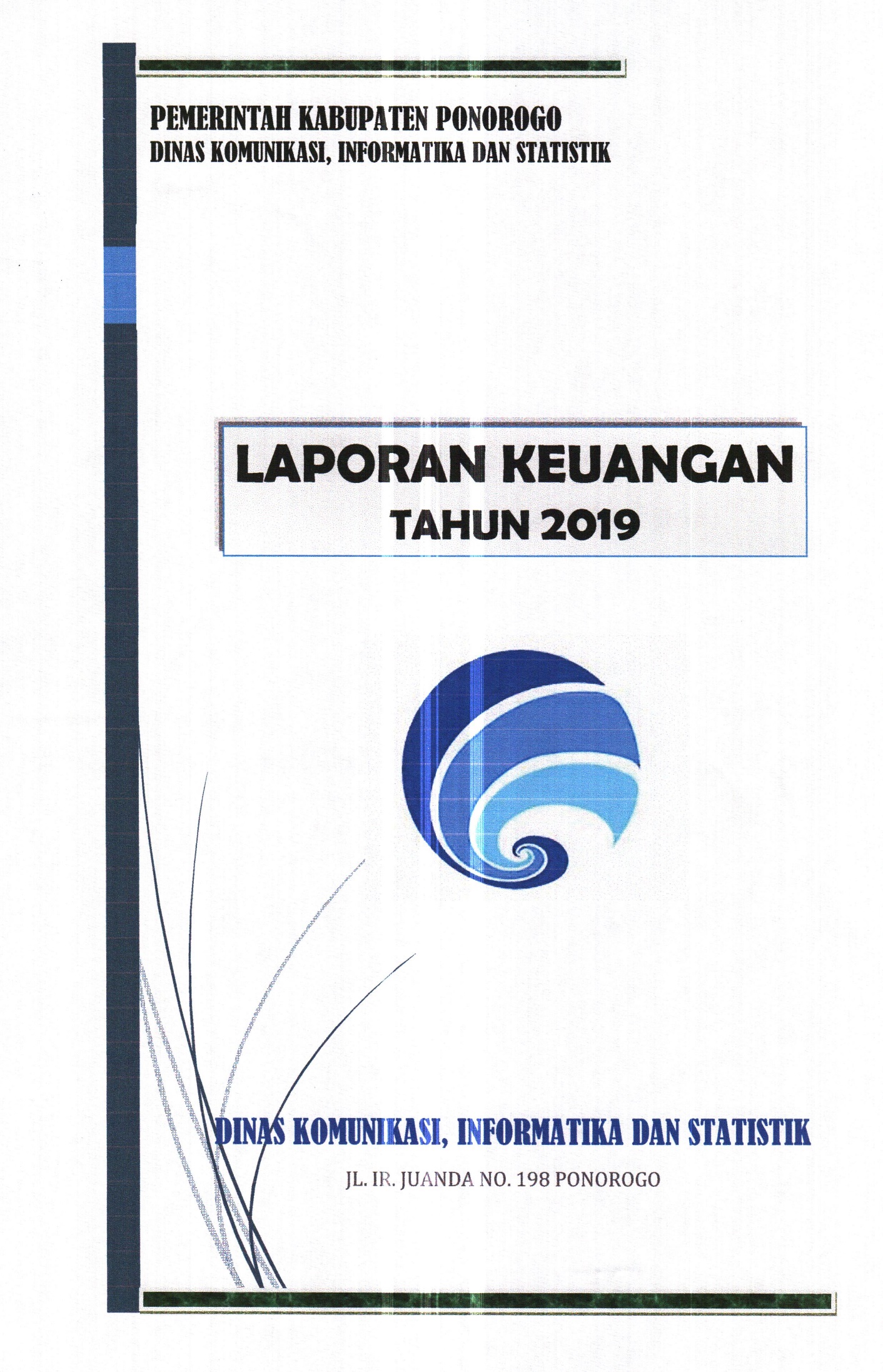 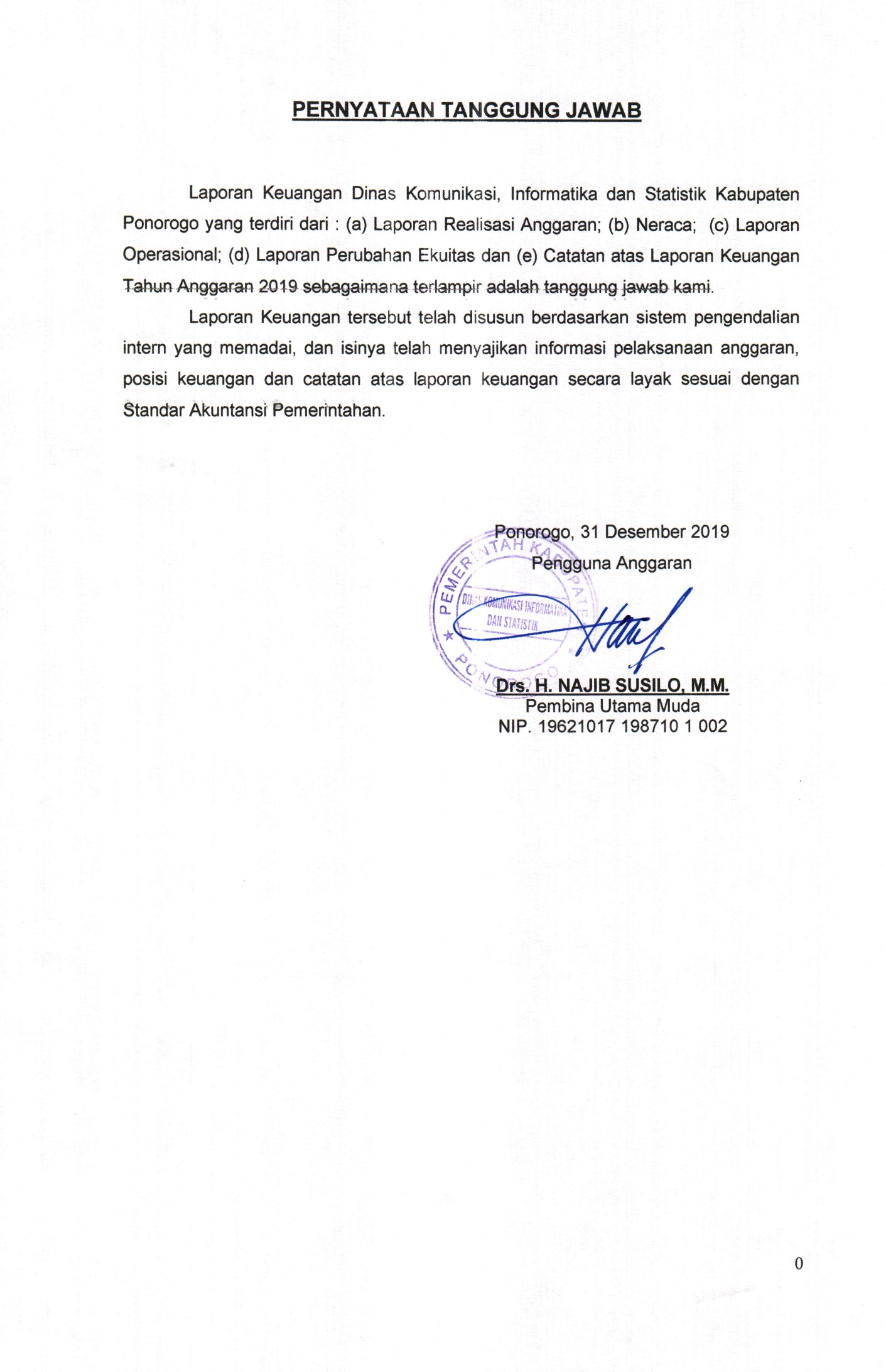 LAPORAN KEUANGAN POKOKA. LAPORAN REALISASI ANGGARAN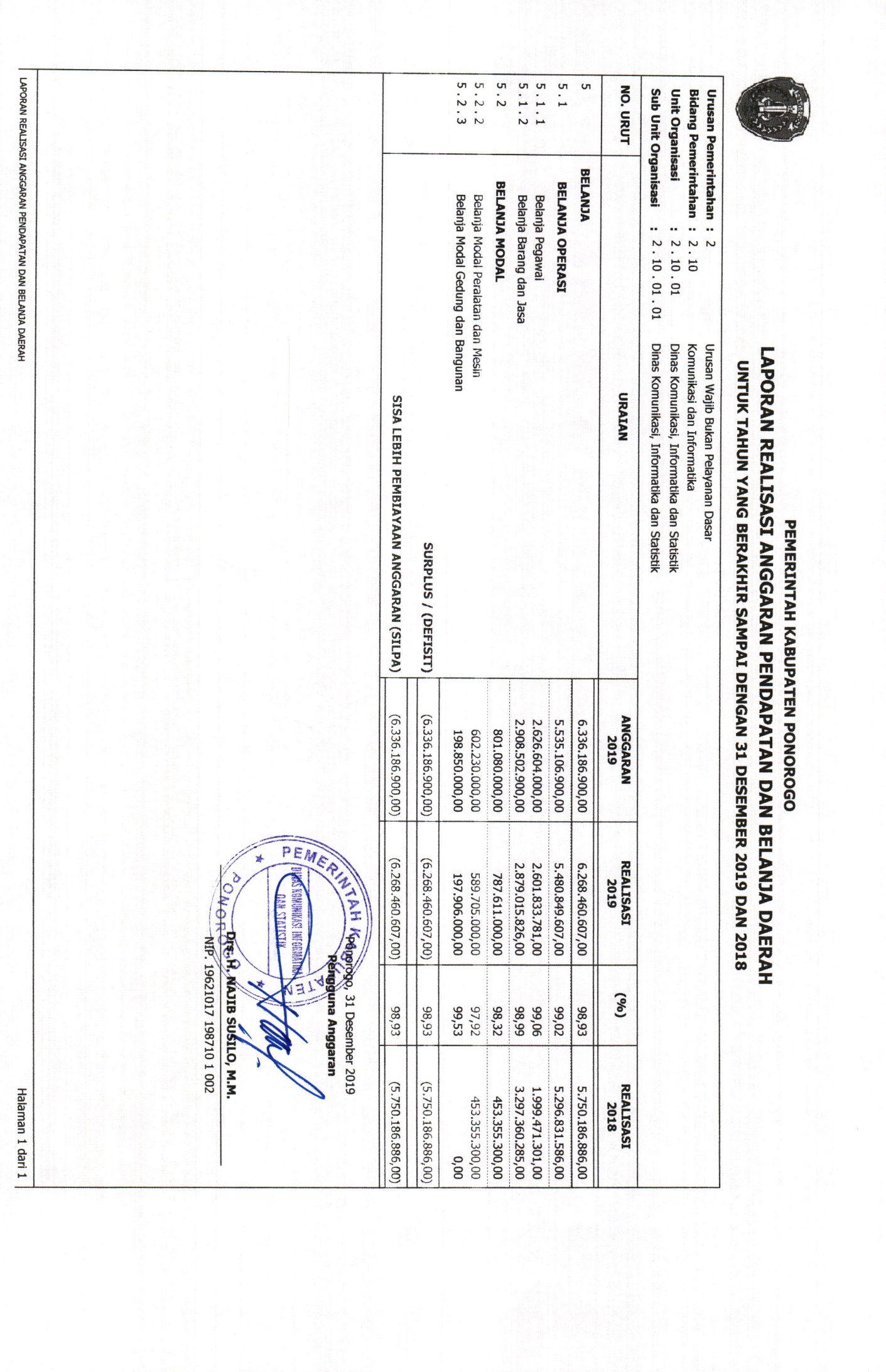 B. NERACA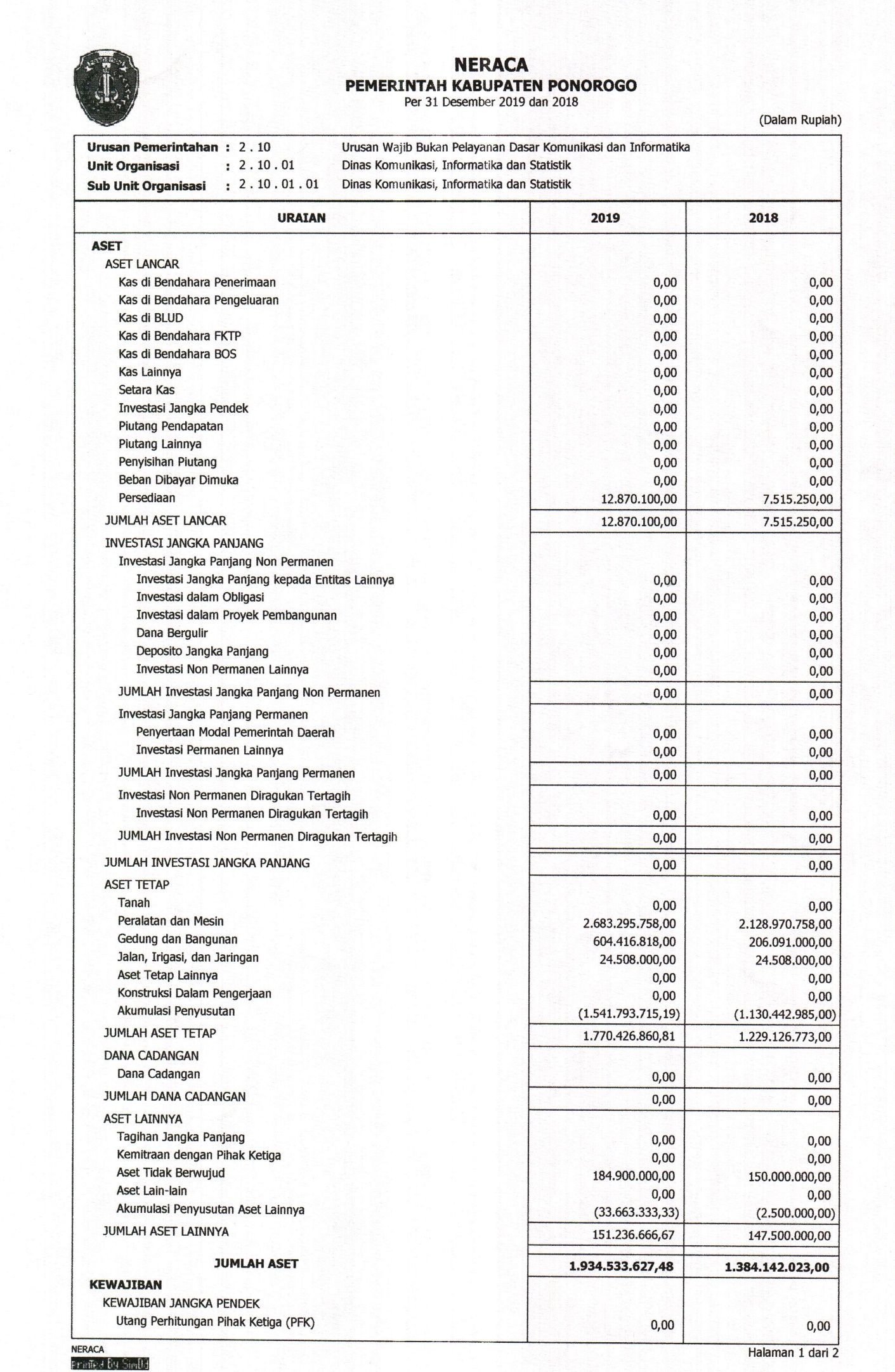 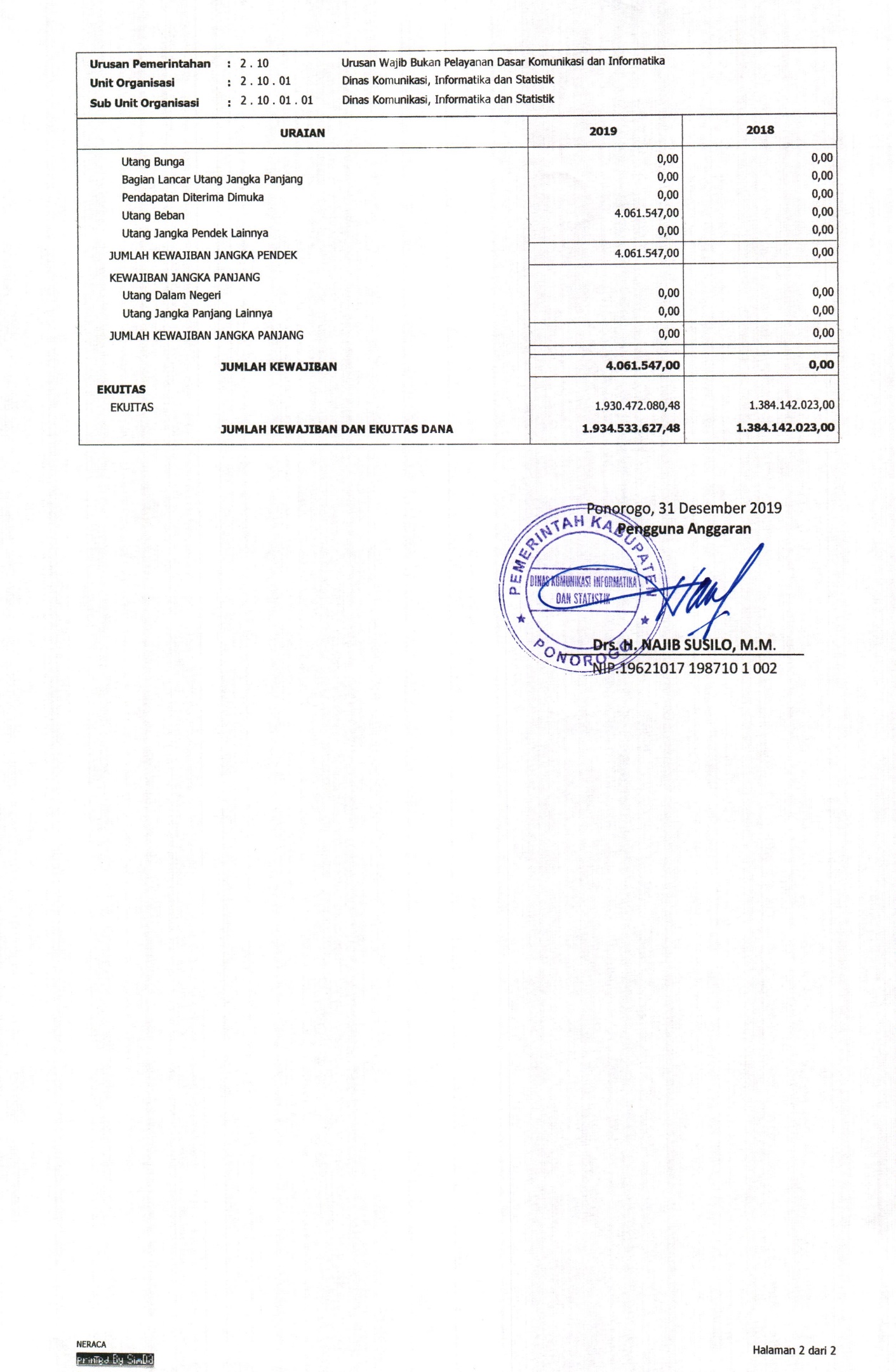 C. LAPORAN OPERASIONAL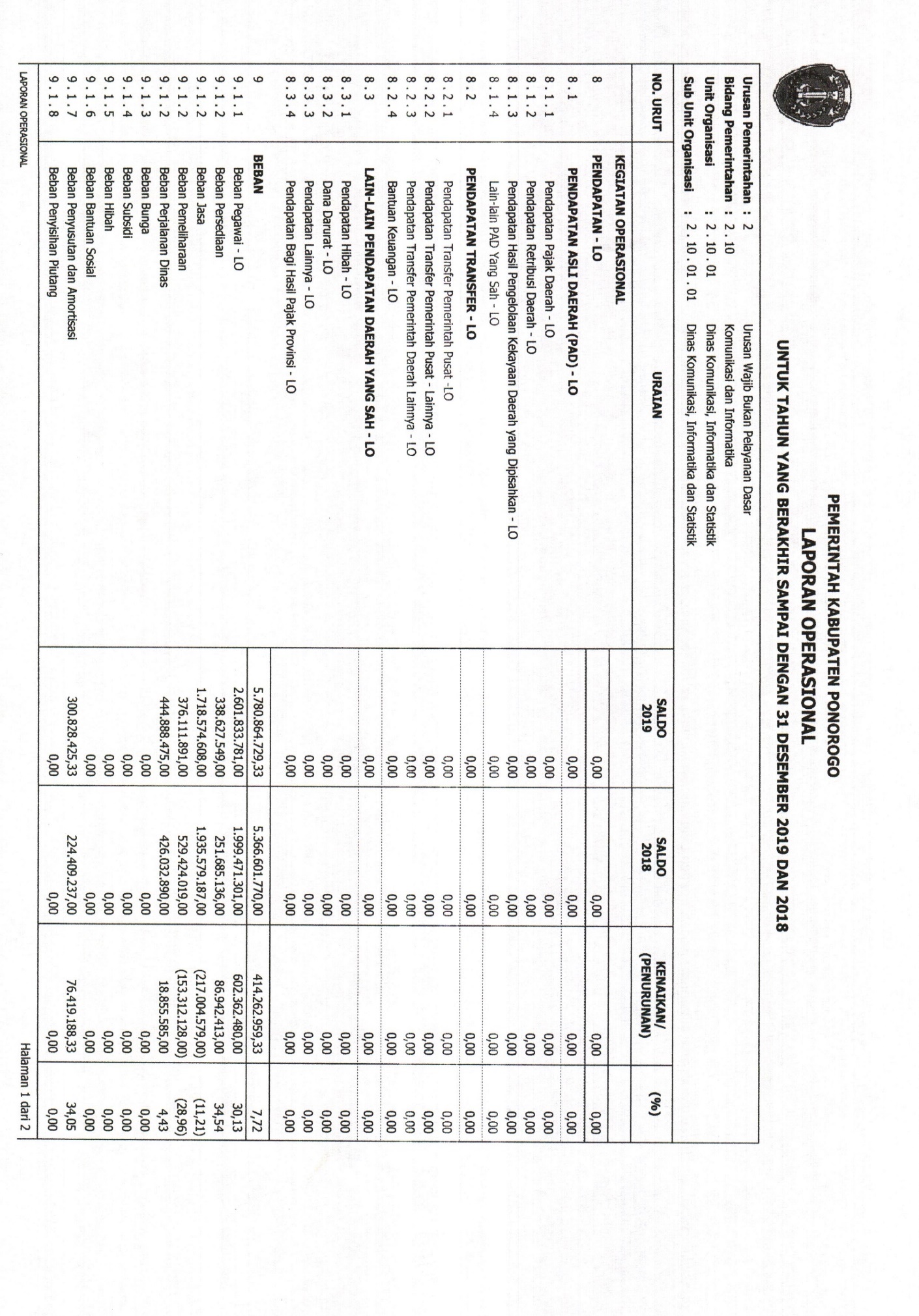 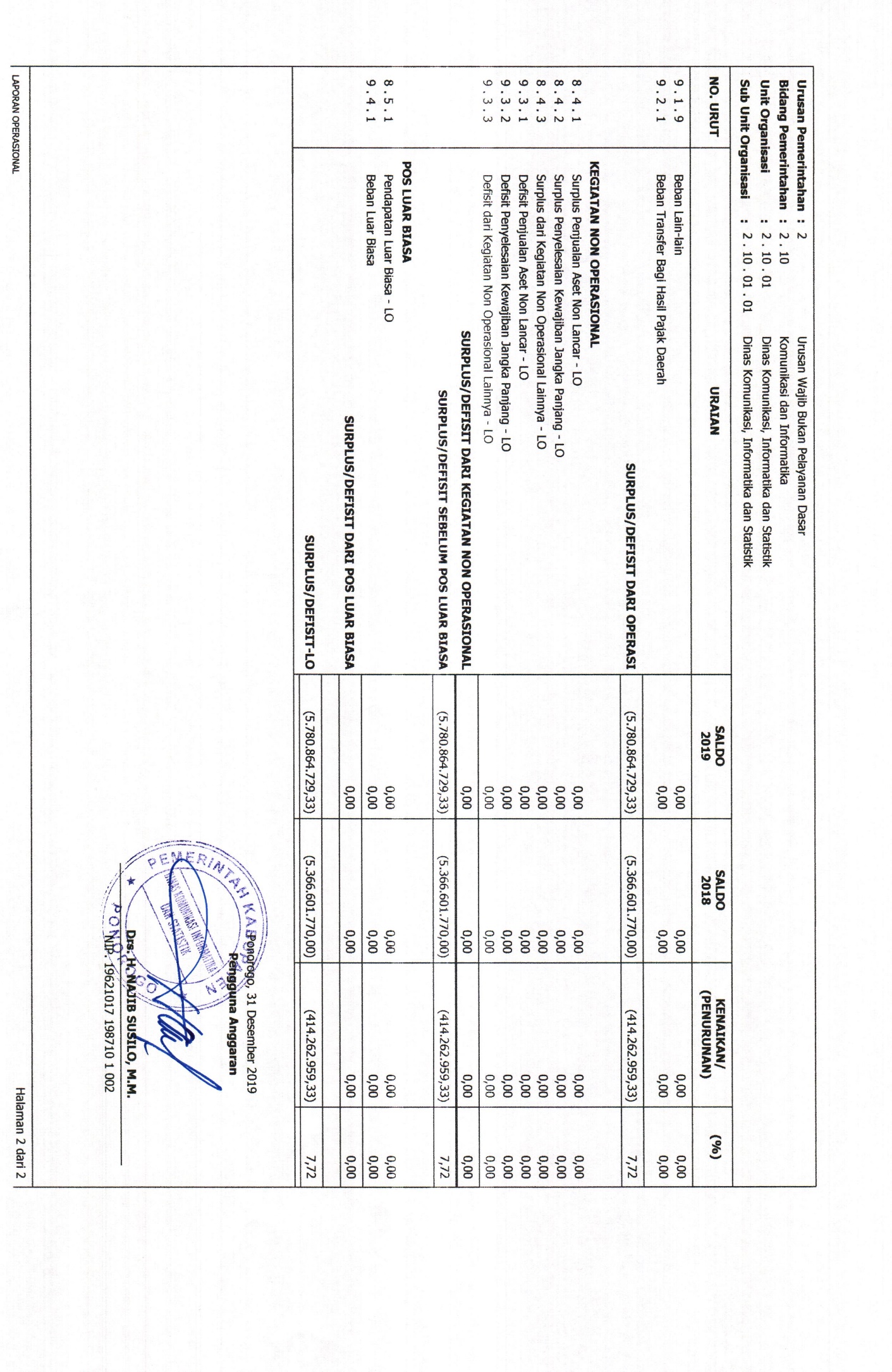 D. LAPORAN PERUBAHAN EKUITAS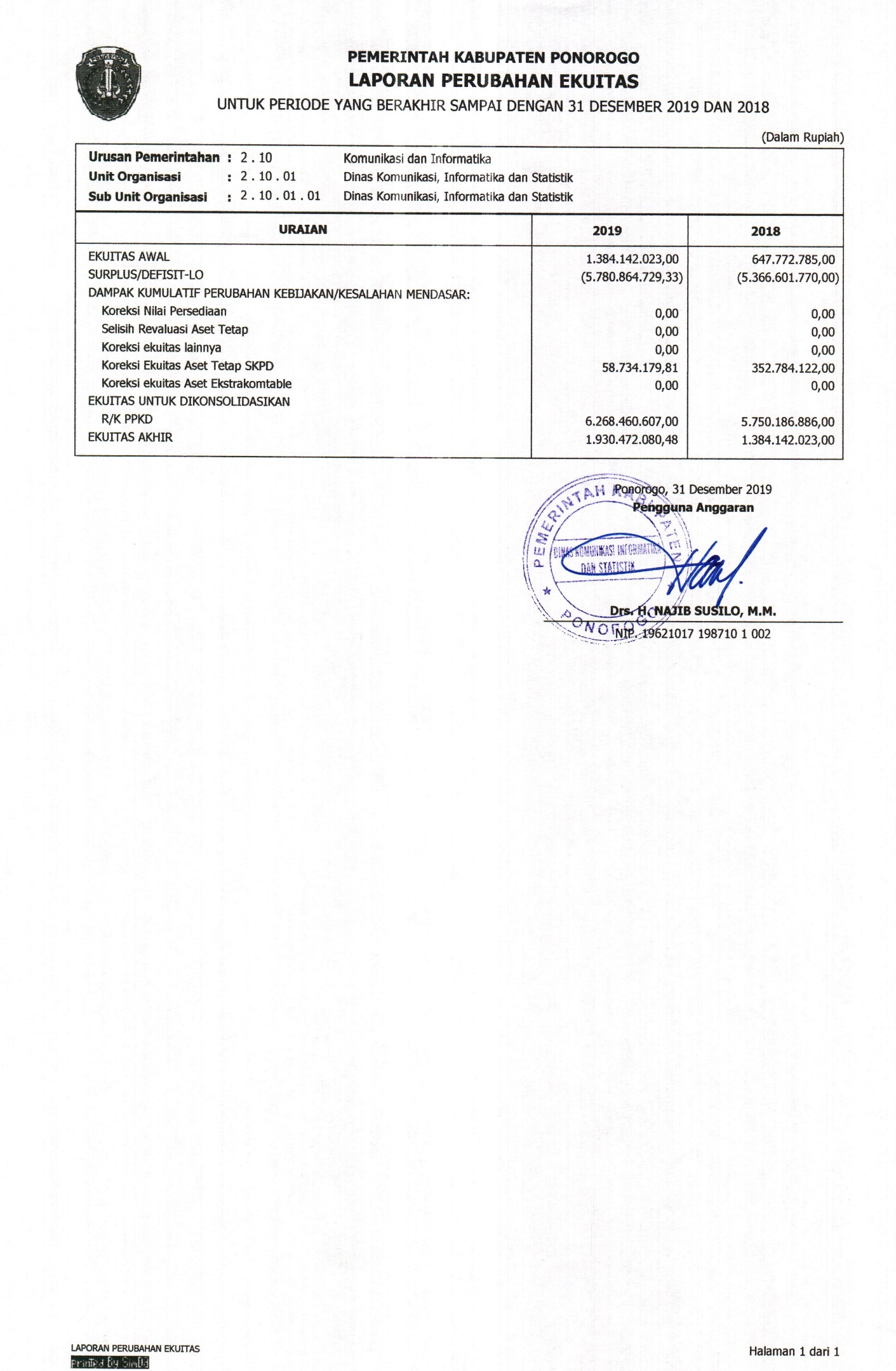 E. CATATAN ATAS LAPORAN KEUANGANPENDAHULUANBerkaitan dengan pertanggungjawaban pelaksanaan anggaran, maka sesuai dengan Permendagri Nomor 13 Tahun 2006 tentang Pedoman Pengelolaan Keuangan Daerah dan Peraturan Menteri Dalam Negeri Nomor 64 Tahun 2013 tentang Penerapan Standar Akuntansi Pemerintahan Berbasis Akrual, maka Kepala Satuan Kerja Perangkat Daerah (SKPD)  harus menyampaikan Laporan Keuangan yang terdiri dari Laporan Realisasi Anggaran (LRA), Neraca, Laporan Operasional (LO), Laporan Perubahan Ekuitas (LPE) dan Catatan Atas Laporan Keuangan (CALK).Maksud dan Tujuan Penyusunan Laporan KeuanganMaksud disusunnya Laporan Keuangan adalah sebagai bentuk pertanggungjawaban pengguna anggaran atas pengelolaan keuangan beserta kinerja  atas penyelenggaraan tugas pokok dan fungsi.Tujuan disusunnya Laporan Keuangan adalah untuk memenuhi ketentuan perundang-undangan yang berlaku.Adapun Catatan Atas Laporan Keuangan (CALK) dimaksudkan untuk menginformasikan kebijakan, asumsi dan prinsip akuntansi yang digunakan dalam pengelolaan keuangan daerah.Landasan Hukum Penyusunan Laporan KeuanganLandasan hukum dalam penyusunan Laporan Keuangan SKPD Tahun 2019 antara lain:Undang-Undang Dasar   Negara Republik Indonesia Tahun 1945.Undang-Undang Nomor 17 Tahun 2003 tentang Keuangan Negara.Undang-Undang Nomor 1 Tahun 2004  tentang Perbendaharaan Negara. Undang-Undang Nomor 15 Tahun 2004 tentang Pemeriksaan Pengelolaan dan Tanggungjawab Keuangan Negara.Undang-Undang Nomor 23 Tahun 2014 tentang Pemerintahan Daerah (Lembaran Negara Republik Indonesia Tahun 2014 Nomor 244, Tambahan Lembaran Negara Republik Indonesia Nomor 5587) sebagaimana telah diubah beberapa kali  terakhir dengan Undang-Undang Nomor 9 Tahun 2015 tentang Perubahan Kedua Atas Undang-Undang Nomor 23 Tahun 2014 tentang Pemerintahan Daerah (Lembaran Negara Republik Indonesia Tahun 2015 Nomor 58, Tambahan Lembaran Negara Republik Indonesia Nomor 5679);Peraturan Menteri Dalam Negeri Nomor 13 tahun 2006 tentang Pedoman Pengelolaan Keuangan Daerah sebagaimana telah diubah beberapa kali, terakhir dengan Peraturan Menteri Dalam Negeri Nomor 21 Tahun 2011 tentang Perubahan Kedua atas Peraturan Menteri Dalam Negeri 13 Tahun 2006 Tentang Pedoman Pengelolaan Keuangan Daerah;Peraturan Menteri Dalam Negeri Nomor 64 Tahun 2013 tentang Penerapan Standar Akuntansi Pemerintahan Berbasis Akrual ( Berita Negara Republik Indonesia Tahun 2013 Nomor 1425 );Peraturan Daerah Kabupaten Ponorogo Nomor 2 Tahun 2007 tentang Pokok - Pokok Pengelolaan Keuangan DaerahPeraturan Daerah Kabupaten Ponorogo Nomor 3 Tahun 2019 tentang Perubahan Anggaran Pendapatan dan Belanja Daerah Kabupaten Ponorogo Tahun Anggaran 2019 ( Lembaran Daerah Kabupaten Ponorogo Tahun 2019 Nomor 3 ).Peraturan Bupati Ponorogo nomor 125 Tahun 2019 tentang Perubahan kelima Atas Peraturan Bupati Ponorogo Nomor 16 Tahun 2014 tentang Kebijakan Akuntansi Pemerintah Kabupaten Ponorogo.Sistematika Penulisan Catatan Atas Laporan KeuanganCatatan Atas Laporan Keuangan Dinas Komunikasi Informatika dan Statistik Tahun 2019 disusun dengan sistematika sebagai  berikut :Bab I 	PendahuluanMemuat informasi tentang: Maksud dan tujuan penyusunan laporan keuangan, landasan hukum penyusunan laporan keuangan dan sistematika penulisan catatan atas laporan keuanganBab II 	Ekonomi makro, kebijakan keuangan dan pencapaian target kinerja APBDMemuat informasi tentang: Ekonomi makro, kebijakan keuangan dan Pencapaian target kinerja APBDBab III	Ikhtisar pencapaian kinerja keuanganMemuat informasi tentang: Ikhtisar realisasi pencapaian target kinerja keuangan serta hambatan dan kendala yang ada dalam pencapaian target yang telah ditetapkanBab IV 	Kebijakan akuntansiMemuat informasi tentang: Entitas pelaporan keuangan daerah, basis akuntansi yang mendasari penyusunan laporan keuangan, basis pengukuran yang mendasari penyusunan laporan keuangan, penerapan kebijakan akuntansi  berkaitan dengan ketentuan yang ada dalam Standar Akuntansi PemerintahanBab V 	Penjelasan pos-pos laporan keuanganMemuat informasi tentang: Rincian dan penjelasan masing-masing pos Laporan keuangan, pengungkapan informasi yang diharuskan oleh Kebijakan Akuntansi Pemerintahan yang belum disajikan dalam lembar muka Laporan Keuangan.Bab VI 	Penjelasan atas informasi-informasi non keuanganMemuat informasi tentang hal-hal yang belum diinformasikan dalam bagian manapun dari Laporan Keuangan BabVII 	PenutupMemuat uraian penutup Catatan Atas Laporan Keuangan.EKONOMI MAKRO,  KEBIJAKAN KEUANGAN DAN PENCAPAIAN TARGET KINERJA APBDEkonomi Makro1. Per tumbuhan EkonomiProduk Domestik Regional Bruto (PDRB) disamping merupakan salah satu indikator pembangunan regional juga sekaligus sebagai tolak ukur dalam melihat tingkat kemakmuran suatu daerah, karena PDRB menunjukkan jumlah produk barang dan jasa yang dihasilkan dalam suatu wilayah dengan dukungan faktor - faktor produksi yang ikut berperan dalam suatu wilayah tersebut. Perkembangan ekonomi di Kabupaten Ponorogo dalam lima tahun terakhir menunjukkan adanya perubahan yang cukup signifikan, hal ini dapat dilihat dari tren kenaikan PDRB Kabupaten Ponorogo dari tahun-tahun sebelumnya. Angka PDRB Kabupaten Ponorogo Atas Dasar harga Berlaku (ADHB) selama kurun waktu tiga tahun terakhir adalah masing-masing mencapai 16.419 milyar rupiah ( Tahun 2016) dan 17.760 milyar rupiah (tahun 2017) dan 19.257 milyar rupiah ( tahun 2018)Kebijakan KeuanganPendapatan DaerahPendapatan daerah adalah semua penerimaan kas dalam periode tahun anggaran tertentu yang menjadi hak daerah. Pendapatan daerah menurut sumbernya terdiri dari Pendapatan Asli Daerah, Dana Perimbangan dan Lain-lain Pendapatan Yang Sah. Dari ketiga sumber pendapatan tersebut Pendapatan Asli Daerah merupakan pendapatan yang memungkinkan untuk dioptimalkan, sedangkan Pendapatan Dana Perimbangan dan Lain-lain Pendapatan Yang Sah alokasinya menunggu penetapan dari Pemerintah Pusat. Kebijakan internal yang ditempuh Pemerintah Kabupaten Ponorogo untuk meningkatkan pendapatan daerah adalah dengan meningkatkan mutu pelayanan dengan meningkatkan kemampuan petugas dan sumberdaya penerimaan. Belanja DaerahBelanja daerah merupakan perwujudan dari kebijakan penyelenggaraan pemerintahan dan pelaksanaan pembangunan yang berbentuk kuantitatif. Dari besaran belanja program tahun-tahun sebelumnya dapat terlihat gambaran arah kebijakan dan sasaran yang ingin dicapai pemerintah daerah. Belanja program merefleksikan niat atau arah pembangunan dan alokasi sumber daya pemerintah daerah dalam memperbaiki kondisi yang ada.Perkembangan yang terjadi selama pelaksanaan otonomi daerah, sistem dan mekanisme APBD menggunakan sistem anggaran berbasis kinerja. Kelompok belanja tidak langsung selanjutnya dirinci kedalam jenis belanja Belanja pegawai, Sedangkan belanja langsung dirinci kedalam jenis belanja pegawai, barang dan jasa serta belanja modal.Pencapaian Target Kinerja APBDSalah satu pendekatan yang ditempuh dalam penyusunan Dokumen Pelaksanaan Anggaran (DPA) Dinas Komunikasi, Informatika Dan Statistik Kabupaten Ponorogo adalah pendekatan kinerja. Melalui pendekatan ini, setiap alokasi biaya yang direncanakan/dianggarkan dalam DPA dikaitkan dengan tingkat pelayanan atau hasil yang diharapkan dapat dicapai. Dengan demikian, DPA Dinas Komunikasi, Informatika Dan Statistik Kabupaten Ponorogo disusun berdasarkan sasaran tertentu yang hendak dicapai dalam satu tahun anggaran. Berikut adalah capaian target kinerja kegiatan Dinas Komunikasi, Informatika Dan Statistik Kabupaten Ponorogo tahun anggaran 2019 :IKHTISAR PENCAPAIAN KINERJA KEUANGANIkhtisar Pencapaian Kinerja KeuanganAnggaran belanja Dinas Komunikasi Informatika dan Statistik pada tahun 2019   sebesar Rp. 6.336.186.900,00 Sedangkan realisasi belanjanya sebesar                          Rp 6.268.460.607,00 atau sebesar 98,93%. Jika dibandingkan dengan realisasi Belanja pada Tahun 2018 sebesar Rp. 5.750.186.886,00 mengalami peningkatan sebesar     Rp.   518.273.721,00 atau sebesar 9,01% dari realisasi Tahun sebelumnya. Hal demikian terjadi dikarenakan meningkatnya kebutuhan untuk mencukupi pembiayaan penyelenggaraan pemerintahan dan kegiatan belanja APBD Tahun Anggaran 2019. Belanja Daerah meliputi Belanja Tidak Langsung dan Belanja Langsung. Adapun rincian anggaran dan realisasi belanja Tidak Langsung dan Belanja Langsung Tahun Anggaran 2019 adalah sebagai berikut : Belanja Tidak Langsung :Belanja tidak langsung tahun 2019 dianggarkan sebesar Rp. 2.623.044.000,00 Sedangkan realisasi belanjanya sebesar Rp. 2.598.365.781,00 atau sebesar 99,05.%  Jika dibandingkan dengan realisasi belanja Tidak Langsung Tahun 2018 sebesar      Rp. 1.999.471.301,00 mengalami peningkatan sebesar Rp. 598.894.480,00 atau    29,95 %  dari belanja Tidak langsung Tahun sebelumnya.Belanja Langsung :Belanja langsung dianggarkan sebesar Rp 3.713.142.900,00 sedangkan realisasi belanjanya sebesar Rp. 3.670.094.826,- atau sebesar 98,84.%. Jika dibandingkan dengan realisasi Belanja Langsung Tahun 2018 sebesar Rp. 3.750.715.585,00 mengalami penurunan sebesar Rp 80.620.759,00 atau  2,15 %Hambatan dan Kendala yang Ada dalam Pencapaian Target yang Telah Ditetapkan Adapun permasalahan umum Belanja Daerah yang dihadapi pada tahun 2019 adalah masih tingginya prosentase Belanja Pegawai Belanja Tidak Langsung (gaji) dalam komposisi Belanja Daerah, sehingga SKPD cukup sulit untuk mewujudkan seluruh program-programnya. Guna mengatasi permasalahan di atas maka diupayakan :Meningkatkan efisiensi dan efektifitas belanja dengan tanpa mengurangi kinerja aparatur dalam melaksanakan tugas pokok dan fungsinya;Mengarahkan Belanja Kegiatan untuk mewujudkan program-program SKPD yang dinilai prioritas, sangat mendesak untuk segera direalisasikan dan sesuai dengan dokumen perencanaan daerah serta aspirasi masyarakat.KEBIJAKAN AKUNTANSIEntitas Pelaporan Keuangan Daerah	Entitas pelaporan adalah unit pemerintahan yang terdiri dari satu atau lebih entitas akuntansi yang menurut ketentuan peraturan perundang-undangan wajib menyampaikan laporan pertanggungjawaban berupa laporan keuangan.	Satuan Kerja Perangkat Daerah (SKPD) adalah entitas akuntansi yang berkewajiban menyusun Laporan Keuangan atas pertanggungjawaban pelaksanaan APBD di SKPD selaku Pengguna Anggaran/Pengguna Barang.Basis Akuntansi yang Mendasari Penyusunan Laporan Keuangan		Pemerintah Kabupaten Ponorogo pada Tahun Anggaran 2019 dalam menyusun Laporan Keuangan telah menggunakan Basis Akrual untuk pengakuan aset, kewajiban, ekuitas, pendapatan, belanja dan pembiayaan, Namun demikian dalam hal anggaran disusun dan dilaksanakan  berdasar basis kas, maka LRA disusun berdasarkan basis kas.Basis Pengukuran yang Mendasari Penyusunan Laporan Keuangan	PendapatanPendapatan-LRA diakui pada saat diterima pada Rekening Kas Umum Daerah.Pendapatan-LO diakui pada saat timbulnya hak atas pendapatan. BelanjaBelanja diakui pada saat  terjadinya pengeluaran dari Rekening Kas Umum Daerah.Sedangkan Belanja melalui Bendahara Pengeluaran pengakuannya terjadi pada saat pertanggungjawaban atas pengeluaran tersebut disahkan oleh unit yang mempunyai fungsi perbendaharaan dengan terbitnya SP2D GU atau SP2D Nihil.BebanBeban diakui pada saat timbulnya kewajiban dan/atau pada saat terjadinya konsumsi aset dan/atau pada saat terjadinya penurunan manfaat ekonomi atau potensi jasaTransaksi dalam mata uang asingTransaksi dalam mata uang asing harus dibukukan dalam mata uang rupiah dengan menjabarkan jumlah mata uang asing tersebut menurut kurs tengah Bank Indonesia pada tanggal transaksi.Aset  Aset diakui pada saat potensi manfaat ekonomi masa depan diperoleh oleh pemerintah dan mempunyai nilai atau biaya yang dapat diukur dengan andal.Pengukuran Aset adalah sebagai berikut :Kas dicatat sebesar nilai nominal.Investasi jangka pendek dicatat sebesar nilai perolehan.Piutang dicatat sebesar nilai nominal, dengan terlebih dahulu memperhitungkan Nilai Bersih yang dapat direalisasikan / Net Realizible Value ( NRV )Adapun Umur Piutang Pajak dan Penyisihan Piutang Tidak Tertagih adalah sebagai berikut :Umur Piutang < 1 tahun prosentase penyisihan Piutang adalah 0,5%;Umur Piutang 1 s/d 2 tahun prosentase penyisihan Piutang adalah 20%;Umur Piutang > 2 s/d5tahun prosentase penyisihan Piutang adalah 40%;Umur Piutang >5tahun prosentase penyisihan Piutang adalah 100%.Adapun Umur Piutang Retribusi dan Penyisihan Piutang Tidak Tertagih adalah sebagai berikut :Umur Piutang < 1 bulan prosentase penyisihan Piutang adalah 0,5%;Umur Piutang 1 s/d 3 bulan prosentase penyisihan Piutang adalah 40%;Umur Piutang > 3 s/d12 bulan prosentase penyisihan Piutang adalah 80%;Umur Piutang >1tahun prosentase penyisihan Piutang adalah 100%.Adapun Umur Piutang Lainnya ( Selain Piutang Pajak dan Retribusi ) dan Penyisihan Piutang Tidak Tertagih adalah sebagai berikut :Umur Piutang < 1 Tahun prosentase penyisihan Piutang adalah 0,5%;Umur Piutang 1 s/d 2 Tahun prosentase penyisihan Piutang adalah 10%;Umur Piutang > 2 s/d 3 Tahun prosentase penyisihan Piutang adalah 50%;Umur Piutang > 3tahun prosentase penyisihan Piutang adalah 100%.Persediaan dicatat sebesar biaya perolehan apabila diperoleh dengan pembelian, biaya standar apabila diperoleh dengan memproduksi sendiri dan nilai wajar apabila diperoleh dengan cara lainnya seperti donasi/sitaan. Penyajian Persediaan dengan metode Perpetual untuk Obat-obatan sedangkan untuk Bahan Habis Pakai selain Obat menggunakan metode Periodik. Adapun penilaian Persediaan menggunakan metode Harga Terakhir.Investasi jangka panjang dicatat sebesar biaya perolehan termasuk biaya tambahan lainnya yang terjadi untuk memperoleh kepemilikan yang sah atas investasi tersebut. Untuk Investasi Non Permanen Dana Bergulir penyajiannya di Neraca sebesar Nilai Bersih Yang Dapat Direalisasikan (NRV);Kebijakan Akuntansi atas penetapan aging schedule, kategori dan tingkat kolektibilitas serta prosentase Penyisihan Dana Bergulir diragukan tertagih adalah sebagai berikut :Umur Piutang < 3 bulan prosentase penyisihan Piutang adalah 0,5%;Umur Piutang 3 s/d 6 bulan prosentase penyisihan Piutang adalah 20%;Umur Piutang > 6 s/d12 bulan prosentase penyisihan Piutang adalah 60%;Umur Piutang > 1tahun prosentase penyisihan Piutang adalah 100%.Aset tetap dicatat sebesar biaya perolehan, apabila penilaian aset tetap dengan menggunakan biaya perolehan tidak memungkinkan, maka nilai aset tetap didasarkan pada nilai wajar pada saat perolehan. Dalam penyajian Aset Tetap di Neraca adalah sebesar Nilai Buku, yaitu Harga Perolehan setelah dikurangi dengan Akumulasi Penyusutan. Pemerintah Kabupaten Ponorogo, Pada Tahun Anggaran 2017 juga telah melakukan kapitalisasi Aset Tetap dengan memperhitungkan tambahan umur Aset Tetap setelah kapitalisasi sebagaimana ketentuan Peraturan Bupati Ponorogo Nomor 75 Tahun 2017.Kewajiban	Kewajiban diakui jika besar kemungkinan bahwa pengeluaran sumber daya ekonomi akan dilakukan atau telah dilakukan untuk menyelesaikan kewajiban yang ada sampai saat pelaporan, dan perubahan atas kewajiban tersebut mempunyai nilai penyelesaian yang dapat diukur dengan andal. Kewajiban diakui pada saat dana pinjaman diterima Pemerintah Daerah atau dikeluarkan oleh kreditur sesuai dengan kesepakatan, dan/atau pada saat kewajiban timbul.Pengukuran kewajiban	Kewajiban dicatat sebesar nilai nominal. Kewajiban dalam mata uang asing dijabarkan dan dinyatakan dalam mata uang rupiah. Penjabaran mata uang asing menggunakan kurs tengah Bank Indonesia pada tanggal Neraca.Ekuitas Dana	Ekuitas adalah selisih antara aset dan kewajiban. Ekuitas antara lain terdiri dari : sisa lebih pembiayaan anggaran, cadangan piutang, cadangan persediaan dan dana yang harus disediakan untuk pembayaran utang jangka pendek, investasi jangka panjang, aset tetap, aset lainnya dan Dana Cadangan dikurangi dengan kewajiban jangka panjang.Penerapan Kebijakan Akuntansi Berkaitan dengan Ketentuan yang Ada dalam Standar Akuntansi Pemerintahan Kebijakan Akuntansi yang dilaksanakan Pemerintah Daerah sudah menggunakan Akuntansi AkrualPenyajian Laporan KeuanganPelaporan Keuangan harus menyajikan secara wajar dan mengungkapkan secara penuh kegiatan Dinas Komunikasi Informatika dan Statistik Kabupaten Ponorgo  dan sumber daya ekonomis yang dipercayakan, serta menunjukkan ketaatan terhadap peraturan perundang-undangan.Laporan Keuangan disusun berdasarkan konsep harga perolehan kecuali terhadap aktiva tetap apabila tidak diperoleh harga perolehan digunakan harga perolehan yang diestimasikan .Transaksi dan kejadian diakui atas dasar akrual.Periode akuntansi adalah sama dengan periode anggaran.PENJELASAN POS-POS LAPORAN KEUANGANLaporan Realisasi AnggaranPendapatanRealisasi Pendapatan-LRA yang dicapai pada Tahun Anggaran 2019 untuk Pendapatan Retribusi Retribusi Daerah sebesar Rp. 0,00 mengalami peningkatan sebesar 0%, apabila dibandingkan dengan realisasi Tahun  Anggaran 2018. Secara rinci capaian realisasi pendapatan dimaksud dapat dilihat pada tabel berikut :Tabel 5.1Realisasi Pendapatan-LRA SKPD Dinas Komunikasi Informatika dan Statistik Kabupaten P0norogo Tahun anggaran 2018 – 2019(Dalam Rupiah)Pendapatan Retribusi-LRA Tahun 2019 sebesar Rp 0,00 mengalami kenaikan/penurunan sebesar.0 % dibandingkan dengan Pendapatan Retribusi-LRA Tahun 2018 sebesar       Rp. 0,00 Hal tersebut disebabkan karena Dinas Komunikasi Informatika dan Statistik bukan merupakan Dinas Penghasil sehingga tidak memiliki penerimaan Pendapatan Daerah yang melekat di Dokumen Pelaksanaan Anggaran.BelanjaPada Tahun Anggaran 2019 untuk Belanja Daerah pada Dinas Komunikasi Informatika dan Statistik dianggarkan sebesar Rp. 6.336.186.900,00. Sedangkan realisasinya sebesar Rp. 6.268.460.607,00 atau sebesar 98,93%. Jika dibandingkan dengan realisasi belanja tahun 2018 sebesar Rp. 5.750.186.886,00 mengalami peningkatan sebesar Rp. 518.273.721,00 atau sebesar 9,01 %Secara rinci realisasi belanja dapat dilihat pada tabel berikut:Tabel 5.2Rekapitulasi Target dan Realisasi Belanja-LRA APBDDinas Komunikasi Informatika dan Statistik Kabupaten Ponorogo                   Tahun Anggaran 2019Penjelasan mengenai rincian belanja daerah sebagai berikut :Belanja pada Dinas Kominikasi Informatika dan Statistik Kabupaten Ponorogo  terdiri dari :Belanja Tidak Langsung berupa belanja pegawai dianggarkan sebesar                         Rp 2.623.044.000,00 dan direalisasikan sebesar Rp. 2.598.365.781,00Belanja Langsung dianggarkan sebesar Rp. 3.713.142.900,- dan direalisasikan sebesar Rp. 3.670.094.826,00 Belanja Langsung ini terdiri dari :Belanja Pegawai dianggarkan sebesar Rp. 250.260.000,00 dan direalisasikan sebesar Rp. 246.468.000,00Belanja Barang dan Jasa dianggarkan sebesar Rp. 2.661.802.900,00 dan direalisasikan sebesar Rp. 2.636.015.826,00Belanja Modal dianggarkan sebesar Rp . 801.080.000,00 dan direalisasikan sebesar Rp. 787.611.000,00Rincian atas belanja diatas dapat dilihat pada tabel berikut :Dengan demikian secara ringkas dapat dijelaskan bahwa Realisasi Pendapatan sebesar Rp ..0 dikurangi Realisasi Belanja sebesar Rp. 6.268.460.607,00 terdapat realisasi surplus/defisit sebesar Rp. (6.268.460.607,00)NeracaAset Saldo Kas per 31 Desember 2019 sebesar Rp . 0,- terdiri dari  Saldo Kas Di Bendahara Penerimaan sebesar Rp. 0,00Kas Di Bendahara Pengeluaran sebesar Rp. 0,00Saldo Piutang Pajak sebesar Rp. 0,00 adalah merupakan tagihan/hak Pemerintah Kabupaten Ponorogo kepada wajib pajak atas surat ketetapan pajak (SKP) yang telah dikeluarkan, namun sampai dengan tanggal 31 Desember 2019 belum ada pelunasan. 	Pajak Daerah yang belum atau kurang dibayar dan telah melewati jatuh tempo termasuk dalam nilai piutang diatas, akan tetapi belum ditetapkan nilai denda administrasi atas keterlambatan tersebut, sehingga tidak ada nilai piutang denda administrasi tersebut di Neraca.Saldo Awal per 31 Desember 2018		Rp.                               0,00Penambahan tahun 2019			Rp.                               0,00						-------------------------------------Saldo						Rp.                                0,00Pengurangan Tahun 2019			Rp.                                0,00						--------------------------------------Saldo per 31 Desember 2019			Rp.                                0,00Penyisihan Piutang tdk tertagih		Rp.                                0.00						--------------------------------------Jumlah Piutang yang dapat ditagih (NRV)	Rp.                                0,00Jumlah Penyisihan Piutang berdasarkan umur Piutang Pajak adalah sebagai berikut :Saldo Piutang Retribusi sebesar Rp 0,- adalah tagihan/hak Pemerintah Kabupaten Ponorogo kepada wajib retribusi yang sampai dengan tanggal 31 Desember 2019 belum dilunasi,  dengan rincian sebagai berikut:Jumlah Penyisihan Piutang berdasarkan umur Piutang Retribusi adalah sebagai berikut :Piutang Lain-lainSaldo Piutang Lain-lain sebesar Rp 0.00. adalah tagihan/hak Pemerintah Kabupaten Ponorogo kepada Debitur yang sampai dengan tanggal 31 Desember 2019 belum dilunasi,  dengan rincian sebagai berikut:Jumlah Penyisihan Piutang berdasarkan umur Piutang Lainnya adalah sebagai berikut :Saldo persediaan sebesar Rp. 12.870.100,00 merupakan persediaan barang atau perlengkapan yang dimaksudkan untuk mendukung kegiatan operasional dan barang yang dimaksudkan untuk dijual dan atau diserahkan kepada masyarakat yang belum digunakan atau dijual/diserahkan per tanggal 31 Desember 2019, dengan rincian sebagai berikut:Atas Saldo Persediaan tersebut sebesar Rp. 12.870.100,00 telah dilakukan Stock Opname pada tanggal 31 Desember 2019Investasi Non Permanen Dinas Komunikasi Informatika dan Statistik.per 31 Desember 2019 sebesar Rp. 0,00 yang terdiri dari :Jumlah Penyisihan Investasi Non Permanen berdasarkan Kwalitas umur Investasi Non Permanen adalah sebagai berikut :Aset Tetap  Dinas Komunikasi Informatika dan Statistik per 31 Desember 2019 sebesar Rp 1.770.426.860,81,00, naik 44,04 % dari nilai asset Tahun 2018. Asset tetap  meliputi tanah, peralatan dan mesin, gedung dan bangunan, jalan,irigasi dan jaringan, aset tetap lainnya, konstruksi dalam pengerjaan dan akumulasi penyusutan aset tetap yang terdiri dari :Setelah menghitung Akumulasi Penyusutan Aset Tetap, maka Nilai Aset Tetap Dinas Komunikasi Informatika dan Statistik per 31 Desember 2019 adalah sebagai berikut :Tanah						      Rp........................0,00Peralatan dan Mesin 	Rp   2.683.295.758,00            (Akumulasi Penyusutan)	(Rp. 1.371.875.408,19)			Jumlah				                 Rp.    1.311.420.349,81Gedung dan Bangunan	 Rp.     604.416.818,00            (Akumulasi Penyusutan) 	(Rp.     162.438.788,00 )			Jumlah				                   Rp.      441.978.030,00.Jalan, Jaringan & Irigasi	 Rp.       24.508.000,00            e(Akumlasi Penyusutan)	 (Rp.        7.479.519,00)			Jumlah				                   Rp.         17.028.481,00.Aset Tetap Lainnya				        Rp.                         0,00Konstruksi Dalam Pengerjaan			        Rp.                        .0,00							                    Rp.     1.770.426.860,81 							                        ====================6.1. TanahJumlah aset tanah milik Dinas Komunikasi Informatika dan Statistik Kabupaten Ponorogo .. sebesar Rp. 0,- yang terdiri dari:Tabel..1.  Saldo Aset Tanah Tahun 2018 dan 2019Untuk Asset tanah belum tercatat pada Asset di Dinas Komunikasi Informatika dan Statistik Kabupaten Ponorogo karena belum ada Berita Acara Serah Terima sehingga belum dapat diakui sebagai Asset Dinas Komunikasi Informatika dan Statistik Kabupaten Ponorogo.6.2.  Peralatan dan MesinJumlah peralatan dan mesin milik Dinas Komunikasi Informatika dan Statistik  sebesar     Rp. 2.683.295.758,00  terdiri dari :Tabel. 2.  Saldo Peralatan dan Mesin Tahun 2018 dan 2019 Penambahan Aset Tetap Peralatan dan Mesin sejumlah Rp. 554.325.000,00 adalah penambahan dari Belanja Modal sejumlah Rp. 589.705.000,00 dikurangi Rp. 34.900.000,00 merupakan belanja Modal Pengadaan Aplikasi yang asetnya tercatat pada Aset Lainnya berupa Software-aplikasi warog sesuai SPK No.027/422.PPK/VIII/405.19/2019 tgl. 27 Agustus 2019. Perinci penambahan dan pengurangan Aset Tetap Peralatan dan Mesin dapat dijelaskan sebagai berikut: Alat Penyimpanan Perlengkapan Kantor bertambah bertambah sebesar            Rp. 24.900.000,00 berasal dari pengadaan belanja modal alat penyimpanan perlengkapan kantor sesuai SP tgl. 4 April 2019  nomor 027/118.PPK/IV/   405.19/2019, dan pengadaan lemari server sesuai surat Pesanan nomor 027/577.PPK/X/405.19/2019 tgl. 22 Oktober 2019.Alat kantor lainnya bertambah sebesar Rp.  1.150.000,00 berasal dari pengadaan belanja modal pengadaan alat penghancur kertas, vacum cleaner, kipas angin, AC, komputer/laptop, printer, CCTV dan perlengkapan pada kegiatan penyediaan peralatan dan perlengkapan kantor dan rumah tangga berdasar SPK tgl. 30.Mebelair bertambah sebesar Rp. 28.400.000,00 berasal dari pengadaan belanja modal pengadaan meubelair sesuai SP tgl. 4 April 2019  nomor 027/118.PPK/ IV/405.19/2019 dan pengadaan meubelair sesuai SP tgl. 20 September 2019  nomor 027/521.PPK/IX/405.19/2019.Alat pembersih bertambah sebesar Rp. 2.000.000,00 berasal dari pengadaan belanja modal vacum cleaner,  berdasar SPK tgl. 30Alat Pendingin bertambah sebesar Rp. 12.820.000,00 berasal dari pengadaan belanja modal kipas angin, AC, berdasar SPK tgl. 30 Alat Rumah Tangga lainnya bertambah sebesar Rp. 75.215.000,00 berasal dari pengadaan belanja modal pengadaan alat rumah tangga lainnya (Sound System) pada kegiatan penyediaan peralatan dan perlengkapan kantor dan rumah tangga berdasarkan Surat Pesanan nomor 027/263.PPK/VI/405.19/2019 tgl. 26 Juni 2019 dan pengadaan alat rumah tangga lainnya berdasarkan SPK nomor 027/546.PPK/X/405.19/2019Personal komputer bertambah sebesar Rp. 362.425.000,00 berasal dari pengadaan belanja modal  pengadaan komputer/laptop, printer, pada kegiatan penyediaan peralatan dan perlengkapan kantor dan rumah tangga berdasar SPK tgl. 30.dan pengadaan personal komputer/laptop (pengadaan server) sesuai Surat Perjanjian) nomor 027/522.PPK/IX/405.19/2019 tgl. 24 September 2019Peralatan Personal Komputer bertambah sebesar Rp. 7.555.000,00 berasal dari pengadaan belanja modal  komputer/laptop, printer, berdasar SPK tgl. 30  Alat Peraga/Praktek Sekolah Bidang Studi : kesenian bertambah sebesar           Rp. 19.860.000,00 berasal dari pengadaan belanja modal  pengadaan electone berdasar Surat Pesanan nomor 027/232.PPK/VI/405.19/2019 tgl. 13 Juni 2019.Alat Bantu Keamanan bertambah sebesar Rp. 20.000.000,00 berasal dari pengadaan belanja modal  modal  pengadaan alat penghancur kertas, vacum cleaner, kipas angin, AC, komputer/laptop, printer, CCTV dan perlengkapan pada kegiatan penyediaan peralatan dan perlengkapan kantor dan rumah tangga berdasar SPK tgl. 30.11.Penambahan Alat Peraga/Praktek Sekolah Bidang Studi : PMP sejumlah            Rp. 480.000,00 karena tidak memenuhi nilai kapitalisasi dicatat sebagai beban ekstracomtable sehingga tidak ada penambahan pada Aset Tetap Alat Peraga/Praktek Sekolah Bidang Studi : PMP.6.3.  Gedung dan BangunanJumlah Gedung dan Bangunan milik Dinas Komunikasi Informatika dan Statistik per 31 Desember 2019 sebesar Rp. 604.416.818,00 terdiri dari :Tabel. 3. Saldo Gedung dan Bangunan Tahun 2018 dan 2019Gedung tempat kerja bertambah sebesar Rp. 200.419.818,00 berasal dari adanya mutasi masuk antar instansi dalam Pemda aset gedung dan bangunan dari Disnaker ke Dinas   Komunukasi Statistik berdasarkan BAST No. 028/1800/405.18/2019 tanggal 8 Mei 2019.Gedung Pertemuan bertambah sebesar Rp. 197.906.000,00 berasal dari Realisasi Belanja Modal pembangunan gedung tempat pertemuan permanen berdasarkan SPK No. 027/329. PPK/VII/405.19/2019, SPK No. 027/374.PPK/VIII/405.19/2019, dan SPK No. 027/376. PPK/VIII/405.19/2019 Tahun 2019 .6.4.  Jalan, Irigasi dan JaringanJumlah Jalan, Irigasi dan Jaringan milik Dinas Komunikasi informatika dan statistik  sebesar Rp. 24.508.000,-  terdiri dari :Tabel. 4. Saldo Jalan, Irigasi dan Jaringan Tahun 2018 dan 20196.5.  Aset Tetap LainnyaJumlah Aset Tetap lainnya milik Dinas Komunikasi Informatika dan Statistik sebesar Rp.0,-  terdiri dari :Tabel.5. Saldo Aset Tetap Lainnya Tahun 2018 dan 20196.6.  Konstruksi dalam Pengerjaan.Jumlah Aset Konstruksi dalam Pengerjaan milik Dinas Komunikasi Informatika dan Statistik sebesar Rp.0,00  terdiri dari :Tabel.5. Saldo Konstruksi Dalam Pengerjaan Tahun 2018 dan 2019Aset LainnyaAset Lainnya Dinas Komunikasi Informatika dan Statisik per 31 Desember 2019 sebesar Rp. 151.236.666,67.7.1 Tagihan Piutang Penjualan Angsuran Nilai Tagihan Piutang Penjualan Angsuran Tahun Anggaran 2019 adalah Rp. 0,00Tuntutan Perbendaharaan Nilai Tuntutan Perbendaharaan Tahun Anggaran 2019 adalah Rp. 0,00Tuntutan Ganti RugiNilai Tagihan Tuntutan Ganti rugi Daerah Tahun Anggaran 2019 adalah Rp. 0,00 Kemitraan Dengan Pihak KetigaJumlah tersebut merupakan  kemitraan dengan pihak ketiga sebagai berikut :Aset dari kemitraan dengan pihak ketiga per 31 Desember 2019 sebesar Rp. 0.00 Aset Tidak BerwujudAset Lainnya Dinas Komunikasi Informatika dan Statisik per 31 Desember 2019 sebesar Rp. 151.236.666,67   terdiri dari : Penambahan aset tetap lainnya berupa sofware senilai Rp. 34.900.000,00 adalah pembelian belanja modal pengadaan aplikasi warog sesuai SPK nomor 027/422.PPK/VIII/405.19/2019 tgl. 27 Agustus 2019Aset Lain-LainNilai Aset Lain-Lain Tahun Anggaran 2019 adalah Rp. 0,00KEWAJIBANKewajiban Pemerintah Kabupaten Ponorogo per 31 Desember 2019 adalah sebesar              Rp.  4.061.547,00 yang terdiri dari kewajiban jangka pendek dan kewajiban jangka panjang. Dengan rincian sebagai berikut :Kewajiban Jangka PendekKewajiban Jangka Pendek Dinas Komunikasi Informatika dan Statistik per 31 Desember 2019 adalah sebesar Rp. 4.061.547,- terdiri dari :a. Utang Beban Listrik, Telepon dan Air Bulan Desember 2019 yang belum dibayar sebesar Rp. 4.061.547,-b. Utang Jangka Pendek Lainnya sebesar Rp. 0,-merupakan Utang ......... Jumlah tersebut merupakan hutang yang harus dibayar kembali atau jatuh tempo dalam suatu periode akuntansi.11.  Ekuitas Ekuitas adalah kekayaan pemerintah yang merupakan selisih antara aset dan kewajiban pemerintah pada tanggal pelaporan. Saldo Ekuitas di Neraca berasal dari saldo akhir ekuitas pada Laporan Perubahan Ekuitas. Ekuitas Dinas Komunikasi Informatika dan Statistik per 31 Desember 2019 sebesar Rp 1.930.472.080,48 naik 39,47 % dari saldo ekuitas per 31 Desember 2018.LAPORAN OPERASIONAL Realisasi Pendapatan-LO yang dicapai pada Tahun Anggaran 2019 untuk Pendapatan Asli Daerah NIHIL. Secara rinci capaian realisasi dimaksud dapat dilihat pada tabel berikut :                                                            Tabel 1.1              Realisasi Pendapatan-LO Dinas Komunikasi Informatika dan Statistik                                                 Tahun anggaran 2018 – 2019                                                             (Dalam Rupiah)Pendapatan Retribusi-LO Tahun 2019 sebesar Rp. 0,00  Beban pada Dinas Komunikasi Informatika dan Statistik pada Tahun Anggaran 2019 sebesar Rp. 5.780.864.729,33. Secara rinci realisasi beban Dinas Komunikasi Informatika dan Statistik dapat dilihat pada tabel berikut:Secara rinci realisasi beban Dinas Komunikasi Informatika dan Statistik dapat dilihat pada tabel berikut:Tabel 2.1Perbandingan Beban Tahun 2019 dan 2018Dinas Komunikasi Informatika dan Statistik Kabupaten PonorogoBeban OperasiTabel 9.1.1.Realisasi Beban OperasiTahun 2019Beban Pegawai Dari Realisasi Beban Pegawai tersebut diatas dapat dijelaskan sebagai berikut :1. Beban Persediaan Dari Realisasi Beban Persediaan tersebut diatas dapat dijelaskan sebagai berikut :2.2. Beban Jasa Dari Realisasi Beban Jasa tersebut diatas dapat dijelaskan sebagai berikut :2.3. Beban Pemeliharaan.Dari Realisasi Beban Pemeliharaan tersebut diatas dapat dijelaskan sebagai berikut :2.4. Beban Perjalanan Dinas.Dari Realisasi Beban Perjalanan Dinas  tersebut diatas dapat dijelaskan sebagai berikut Beban HibahJumlah Beban hibah untuk Tahun 2019 sebesar Rp. 0,- terdiri dari:Beban hibah uang			Rp.                         0,00Beban hibah barang			Rp .                        0,00         Jumlah Beban hibah		Rp.                         0.00Bantuan SosialJumlah Beban Bantuan Sosial untuk Tahun 2019 sebesar Rp. 0,00 terdiri dari:Beban Bantuan sosial dalam bentuk uang	Rp.                   0,00Beban bantuan sosial dalam bentuk barang	Rp                    0.00         Jumlah Beban bantuan sosial		Rp.                   0,00Beban Penyusutan dan AmortisasiRealisasi Beban Penyusutan sebesar Rp. 300.828.425,33 dapat dirinci sebagai berikut:Tabel 9.1.1.d.Realisasi Beban Penyusutan dan Amortisasi Tahun 2019Beban Penyisihan Piutang Beban Penyisihan Piutang Tahun 2019 sebesar Rp..0,00Beban Lain-lainRealisasi Beban Lain-lain sebesar Rp..0,00 dapat dirinci sebagai berikut:Tabel 9.1.1.eRealisasi Beban Lain-lainTahun 2019Kenaikan Beban Tahun 2019 dibandingkan dengan Tahun 2018 paling besar terjadi pada Beban Persediaan sebesar Rp. 86.942.413,- Atau 34,54.%, hal ini disebabkan ada belanja yang bertambah, sedangkan Penurunan Beban terbesar Tahun 2019 pada Beban Pemeliharaan sebesar Rp. ( 153.312.128,00 ) Atau 28,96 %Dengan demikian terjadi Surplus/Defisit LO Tahun 2019 sebesar Rp. 5.780.864.729,33Pengungkapan Perbedaan Beban-LO dengan Belanja-LRABelanja OperasiSelisih antara Beban Pegawai-LO dengan Belanja Pegawai-LRA sebesar Rp    0,00 Terdapat perbedaan nilai beban barang dan jasa-LO dengan nilai belanja barang dan jasa-LRA, yaitu sebesar Rp. 813.303 dengan rincian sebagai berikut:Tabel 4.179 Perbedaan Beban Barang dan Jasa LO dan LRASelisih antara beban persediaan dengan belanja persediaan adalah sebesar                    Rp. (5.354.850,00) yang terdiri dari:Selisih antara beban jasa dengan belanja jasa adalah sebesar Rp. 4.541.547,- yang terdiri dari:Selisih antara beban pemeliharaan dengan belanja pemeliharaan adalah sebesar Rp. 0,00 Selisih antara beban perjalanan dinas dengan belanja perjalanan dinas adalah sebesar Rp. 0,00 Tidak ada Selisih antara Beban Hibah-LO dengan Belanja Hibah –LRA sebesar Rp. 0,00 Tidak terdapat selisih antara Beban Bantuan Sosial-LO dengan Belanja Bantuan Sosial -LRA.	Beban	 penyusutan  dan  Amortisasi 	hanya	 diakui	  dalam	   Laporan	Operasional yaitu sebesar Rp . 300.828.425,33Beban  penyisihan  Piutang	 hanya	 diakui 	dalam	  Laporan	 Operasional	yaitu sebesar Rp. 0,00Beban	Lain-lain	hanya	diakui	dalam	laporan	operasional,	yaitu	sebesar      Rp. 0,00Tidak terdapat selisih antara Beban Transfer Bagi Hasil Pajak Daerah-LO dengan Belanja Transfer Bagi Hasil Pajak Daerah -LRA.Tidak terdapat selisih antara Beban Transfer Bagi Hasil Pendapatan Lainnya-LO dengan Belanja Transfer Bagi Hasil Pendapatan Lainnya -LRA.Tidak terdapat selisih antara Beban Transfer Bantuan Keuangan ke Pemerintah Daerah Lainnya-LO dengan Belanja Transfer Bantuan Keuangan ke Pemerintah Daerah Lainnya -LRA.Tidak terdapat selisih antara Beban Transfer Bantuan Keuangan ke Desa -LO dengan Belanja Transfer Bantuan Keuangan ke Desa –LRA..Tidak terdapat selisih antara Beban Transfer Bantuan Keuangan Lainnya-LO dengan Belanja Transfer Bantuan Keuangan Lainnya -LRA.Belanja modal dalam laporan realisasi anggaran adalah sebesar Rp. 781.611.000,00 namun dalam laporan operasional belanja modal tidak diakui karena belanja modal bukan merupakan beban operasional.Tidak terdapat selisih antara Beban Luar Biasa-LO dengan Belanja Tak Terduga -LRA.LAPORAN PERUBAHAN EKUITAS 		Saldo awal kekayaan bersih ( Ekuitas ) Dinas Komunikasi Informatika dan Statistik per 1 Januari 2019 sebesar Rp.1.384.142.023,-, kemudian ditambah/dikurangi Surplus/Defisit Laporan Operasional sebesar (-) Rp. 5.780.864.729,33 dan adanya Dampak Kumulatif perubahan kebijakan/kesalahan mendasar sebesar Rp. 58.734.179,81 maka diperoleh Saldo Ekuitas Akhir per 31 Desember 2019 sebesar   Rp. 1.930.472.080.48Dampak Kumulatif perubahan kebijakan/kesalahan mendasar sebesar Rp. 58.754.179,81 dapat dijelaskan sebagai berikut :PENJELASAN ATAS INFORMASI-INFORMASI NON KEUANGANDomisili dan bentuk hukum suatu entitas serta jurisdiksi tempat entitasDinas Komunikasi Informatika dan Statistik Kabupaten Ponorogo berlokasi di Jl. Ir. Juanda No. 198 Ponorogo. Pembentukan Dinas Komunikasi Informatika dan Statistik Kabupaten Ponorogo ditetapkan dalam Peraturan Daerah Kabupaten Ponorogo Nomor 73 Tahun 2016 tentang Organisasi dan Tata Kerja Unit Pelaksana Teknis Dinas ditetapkan dalam Peraturan Bupati Ponorogo Nomor 56 Tahun 2008 tentang pembentukan susunan organisasi dan tata kerja unit pelaksana teknis di lingkungan Dinas Komunikasi Informatika dan Statistik Kabupaten PonorogoPenjelasan mengenai sifat operasi entitas dan kegiatan pokokBerdasarkan Peraturan Bupati Ponorogo Nomor 62 Tahun 2008 tentang Uraian Tugas dan Fungsi Dinas Komunikasi Informatika dan Statistik Kabupaten Ponorogo, Dinas Komunikasi Informatika dan Statistik mempunyai tugas membantu Bupati dalam melaksanakan urusan pemerintahan daerah berdasarkan asas otonomi dan tugas pembantuan di bidang Komunikasi, Informatika dan Statistik.Untuk menyelenggarakan tugas tersebut, Dinas Komunikasi Informatika dan Statistik mempunyai fungsi :Perumusan kebijakan teknis di Bidang Komunikasi, Informatika dan Statistik.Penyelenggaraan urusan pemerintahan dan pelayanan umum di Bidang Komunikasi, Informatika dan Statistik.Pembinaan dan pelaksanaan tugas di Bidang Komunikasi, Informatika dan Statistik.Penyelenggaraan dan pengelolaan administrasi dan urusan rumah tangga dinasPelaksanaan koordinasi dengan lembaga pemerintah/swasta yang berkaitan dengan lingkup tugas di Bidang Komunikasi, Informatika dan Statistik.Pelaksanaan tugas–tugas lain yang diberikan oleh BupatiPelaksanaan tugas dan fungsi Dinas Komunikasi Informatika dan Statistik dilakukan melalui penetapan sasaran dan arah kebijakan yang selanjutnya dituangkan dalam program kerja atau kegiatan.Ketentuan perundang-undangan yang menjadi dasar kegiatan operasionalDalam pelaksanaan kegiatan operasional, SKPD Dinas Komunikasi Informatika dan Statistik berdasar pada peraturan perundang–undangan, antara lain:Undang-Undang Nomor 14 Tahun 2008 tentang Keterbukaan Informasi Publik;Peraturan Pemerintah Nomor 11 Tahun 2005 tentang Penyelenggaraan Penyiaran Lembaga Penyiaran Publik;Peraturan Pemerintah Nomor 50 Tahun 2005 tentang Penyelenggaraan Penyiaran Lembaga Penyiaran Swasta;Peraturan Pemerintah Nomor 51 Tahun 2005 tentang Penyelenggaraan Penyiaran Lembaga Penyiaran Komunitas;Peraturan Menteri Komunikasi dan Informatika Nomor 22/Per/M.Kominfo/12/2010 tentang Standar Pelayanan Minimal Bidang Komunikasi dan Informatika di Kabupaten/Kota;Peraturan Daerah Kabupaten Ponorogo Nomor 14 tahun 2011 tentang Retribusi Jasa Usaha;Peraturan Daerah Kabupaten Ponorogo nomor 16 tahun 2011 tentang Retribusi Perizinan Tertentu;Peraturan Bupati Ponorogo Nomor 56 Tahun 2008 tentang Pembentukan Susunan Organisasi dan Tata Kerja Unit Pelaksana Teknis di Lingkungan Dinas Komunikasi Informatika dan Statistik Kabupaten Ponorogo;Peraturan Bupati Ponorogo Nomor 62 tahun 2008 tentang Uraian Tugas dan Fungsi Dinas Komunikasi Informatika dan Statistik Kabupaten Ponorogo;Penggantian manajemen pemerintahan selama tahun berjalanTidak ada pergantian manajemen pemerintahan selama Tahun 2019.Penggabungan atau pemekaran entitas pada tahun berjalanTidak terdapat penggabungan atau pemekaran entitas pada SKPD Dinas Komunikasi Informatika dan Statistik selama Tahun Anggaran 2019. terkait penerapan PP 18/2016Kejadian yang mempunyai dampak sosialDalam tahun 2019 tidak terdapat kejadian  luar biasa dan  berdampak sosial yang harus ditanggung Dinas Komunikasi Informatika dan Statistik Kabupaten Ponorogo.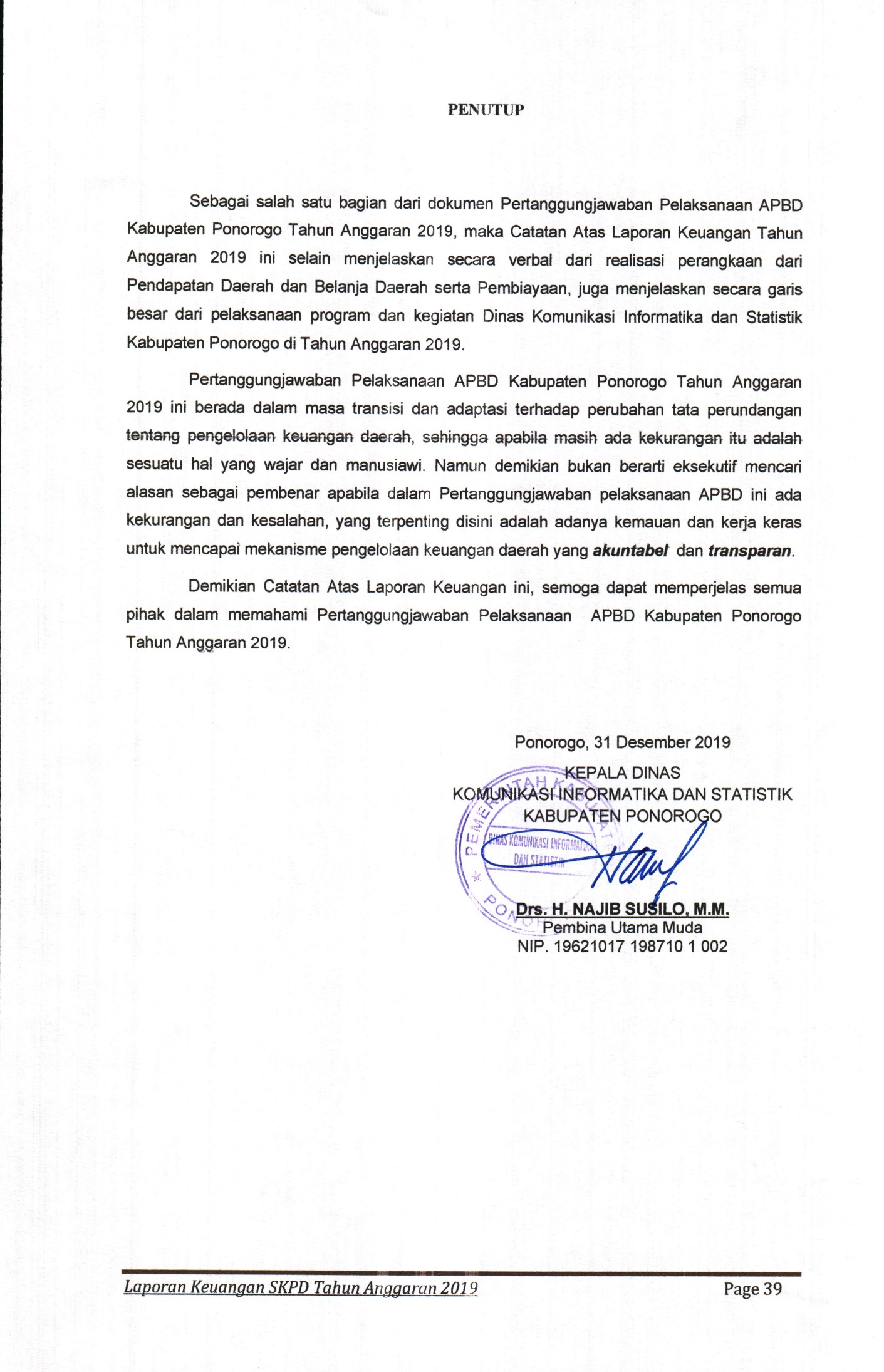 Penyediaan jasa surat menyurat, alat tulis kantor, barang cetakan dan penggandaanPenyediaan jasa surat menyurat, alat tulis kantor, barang cetakan dan penggandaanPenyediaan jasa surat menyurat, alat tulis kantor, barang cetakan dan penggandaanPenyediaan jasa surat menyurat, alat tulis kantor, barang cetakan dan penggandaanJumlah dana                          :    Rp. 87.950.000,00Jumlah dana                          :    Rp. 87.950.000,00Jumlah dana                          :    Rp. 87.950.000,00Jumlah dana                          :    Rp. 87.950.000,00Target kinerjaTarget kinerja:Jumlah surat keluar masuk yang dikelolaPencapaian target kinerjaPencapaian target kinerja:96,70 %RealisasiRealisasi:Rp. 85.046.100Penyediaan jasa komunikasi, sumber daya air dan listrikPenyediaan jasa komunikasi, sumber daya air dan listrikPenyediaan jasa komunikasi, sumber daya air dan listrikPenyediaan jasa komunikasi, sumber daya air dan listrikJumlah dana                          :    Rp, 48.600.000,00Jumlah dana                          :    Rp, 48.600.000,00Jumlah dana                          :    Rp, 48.600.000,00Jumlah dana                          :    Rp, 48.600.000,00Target kinerjaTarget kinerja:Jumlah sarana prasarana yang terpelihara Pencapaian target kinerjaPencapaian target kinerja:90,95 %RealisasiRealisasi44.206.161,00Penyediaan jasa perbaikan peralatan dan perlengkapan kantor dan rumah tanggaPenyediaan jasa perbaikan peralatan dan perlengkapan kantor dan rumah tanggaPenyediaan jasa perbaikan peralatan dan perlengkapan kantor dan rumah tanggaPenyediaan jasa perbaikan peralatan dan perlengkapan kantor dan rumah tanggaJumlah dana                          :     Rp. 17.210.000,00Jumlah dana                          :     Rp. 17.210.000,00Jumlah dana                          :     Rp. 17.210.000,00Jumlah dana                          :     Rp. 17.210.000,00Target kinerjaTarget kinerja:Jumlah sarana prasarana yang terpeliharaPencapaian target kinerjaPencapaian target kinerja:99,75 %RealisasiRealisasi:17.167.000.00Penyediaan jasa administrasi keuangan dan teknis kegiatan.Penyediaan jasa administrasi keuangan dan teknis kegiatan.Penyediaan jasa administrasi keuangan dan teknis kegiatan.Penyediaan jasa administrasi keuangan dan teknis kegiatan.Jumlah dana                          :    Rp. 201.150.000,00Jumlah dana                          :    Rp. 201.150.000,00Jumlah dana                          :    Rp. 201.150.000,00Jumlah dana                          :    Rp. 201.150.000,00Target kinerjaTarget kinerja:Jumlah dokumen laporan keuangan semesteran dan dokumen pelaporan prognosis realisasiPencapaian target kinerjaPencapaian target kinerja:98,28 %RealisasiRealisasi:197.700.000,00Penyediaan jasa kebersihan kantorPenyediaan jasa kebersihan kantorPenyediaan jasa kebersihan kantorPenyediaan jasa kebersihan kantorJumlah dana                          :    Rp. 7.832.900,00Jumlah dana                          :    Rp. 7.832.900,00Jumlah dana                          :    Rp. 7.832.900,00Jumlah dana                          :    Rp. 7.832.900,00Target kinerjaTarget kinerja:Tercukupinya alat alat kebersihan kantorPencapaian target kinerjaPencapaian target kinerja:99,26 %RealisasiRealisasi:7.775.000,00Penyediaan komponen instalasi listrik/penerangan bangunan kantorPenyediaan komponen instalasi listrik/penerangan bangunan kantorPenyediaan komponen instalasi listrik/penerangan bangunan kantorPenyediaan komponen instalasi listrik/penerangan bangunan kantorJumlah dana                          :    Rp. 12.151.000,00  Jumlah dana                          :    Rp. 12.151.000,00  Jumlah dana                          :    Rp. 12.151.000,00  Jumlah dana                          :    Rp. 12.151.000,00  Target kinerjaTarget kinerja:Jumlah komponen instalasi listrik yang tersediaPencapaian target kinerjaPencapaian target kinerja:99,98 %RealisasiRealisasi:12.148.000,00Penyediaan peralatan dan perlengkapan kantor dan rumah tanggaPenyediaan peralatan dan perlengkapan kantor dan rumah tanggaPenyediaan peralatan dan perlengkapan kantor dan rumah tanggaPenyediaan peralatan dan perlengkapan kantor dan rumah tanggaJumlah dana                          :    Rp. 159.730.000,00Jumlah dana                          :    Rp. 159.730.000,00Jumlah dana                          :    Rp. 159.730.000,00Jumlah dana                          :    Rp. 159.730.000,00Target kinerjaTarget kinerja:Jumlah peralatan dan perlengkapan kantor yang tersediaPencapaian target kinerjaPencapaian target kinerja:99,26 %RealisasiRealisasi:Rp. 158.555.000,00Penyediaan bahan bacaan dan peraturan perundang-undanganPenyediaan bahan bacaan dan peraturan perundang-undanganPenyediaan bahan bacaan dan peraturan perundang-undanganPenyediaan bahan bacaan dan peraturan perundang-undanganJumlah dana                          :   Rp. 2.000.000,00Jumlah dana                          :   Rp. 2.000.000,00Jumlah dana                          :   Rp. 2.000.000,00Jumlah dana                          :   Rp. 2.000.000,00Target kinerjaTarget kinerja:Jumlah bahan bacaan perundang undangan yang memadaiPencapaian target kinerjaPencapaian target kinerja:98,60 %RealisasiRealisasi:1.972.000,00Penyediaan makanan dan minumanPenyediaan makanan dan minumanPenyediaan makanan dan minumanPenyediaan makanan dan minumanJumlah dana                          :    Rp. 113.688.000,00Jumlah dana                          :    Rp. 113.688.000,00Jumlah dana                          :    Rp. 113.688.000,00Jumlah dana                          :    Rp. 113.688.000,00Target kinerjaTarget kinerja:Terpenuhinya kebutuhan makanan dan minumanPencapaian target kinerjaPencapaian target kinerja:99,43 %RealisasiRealisasi:Rp. 113.045.500,00Rapat-rapat koordinasi dalam daerah dan rapat-rapat koordinasi dan konsultasi ke luar daerahRapat-rapat koordinasi dalam daerah dan rapat-rapat koordinasi dan konsultasi ke luar daerahRapat-rapat koordinasi dalam daerah dan rapat-rapat koordinasi dan konsultasi ke luar daerahRapat-rapat koordinasi dalam daerah dan rapat-rapat koordinasi dan konsultasi ke luar daerahJumlah dana                          :    Rp. 194.400.000,00Jumlah dana                          :    Rp. 194.400.000,00Jumlah dana                          :    Rp. 194.400.000,00Jumlah dana                          :    Rp. 194.400.000,00Target kinerjaTarget kinerja:Jumlah rapat rapat yang bias dilaksanakanPencapaian target kinerjaPencapaian target kinerja:99,65 %RealisasiRealisasi:Rp. 193.721.141,00Pembangunan gedung kantor, sarana prasarana penunjang gedung kantor, rumah jabatan dan rumah dinasPembangunan gedung kantor, sarana prasarana penunjang gedung kantor, rumah jabatan dan rumah dinasPembangunan gedung kantor, sarana prasarana penunjang gedung kantor, rumah jabatan dan rumah dinasPembangunan gedung kantor, sarana prasarana penunjang gedung kantor, rumah jabatan dan rumah dinasJumlah dana                          :    Rp. 198.850.000,00Jumlah dana                          :    Rp. 198.850.000,00Jumlah dana                          :    Rp. 198.850.000,00Jumlah dana                          :    Rp. 198.850.000,00Target kinerjaTarget kinerja:Terbangunnya Gedung kantorPencapaian target kinerjaPencapaian target kinerja:99,53 %RealisasiRealisasi:Rp. 197.906.000,00Pengadaan mebeleir gedung kantor, rumah jabatan/dinas dan sarana prasarana kerja aparatur Pengadaan mebeleir gedung kantor, rumah jabatan/dinas dan sarana prasarana kerja aparatur Pengadaan mebeleir gedung kantor, rumah jabatan/dinas dan sarana prasarana kerja aparatur Pengadaan mebeleir gedung kantor, rumah jabatan/dinas dan sarana prasarana kerja aparatur Jumlah dana                          :    Rp. 39.500.000,00Jumlah dana                          :    Rp. 39.500.000,00Jumlah dana                          :    Rp. 39.500.000,00Jumlah dana                          :    Rp. 39.500.000,00Target kinerjaTarget kinerja:Terpenuhinya kebutuhan mebelair dan sarana prasarana Gedung katorPencapaian target kinerjaPencapaian target kinerja:89,62 %RealisasiRealisasi:Rp. 35.400.000,00Pemeliharaan rutin/berkala gedung kantor, sarana prasarana penunjang gedung kantor, rumah jabatan dan rumah dinasPemeliharaan rutin/berkala gedung kantor, sarana prasarana penunjang gedung kantor, rumah jabatan dan rumah dinasPemeliharaan rutin/berkala gedung kantor, sarana prasarana penunjang gedung kantor, rumah jabatan dan rumah dinasPemeliharaan rutin/berkala gedung kantor, sarana prasarana penunjang gedung kantor, rumah jabatan dan rumah dinasJumlah dana                          :    Rp. 52.750.000,00Jumlah dana                          :    Rp. 52.750.000,00Jumlah dana                          :    Rp. 52.750.000,00Jumlah dana                          :    Rp. 52.750.000,00Target kinerjaTarget kinerja:Tercapainya pemeliharaan Gedung kantorPencapaian target kinerjaPencapaian target kinerja:97,72 %RealisasiRealisasi:Rp. 51.547.000,00Pemeliharaan rutin/berkala mobil dinas jabatan, kendaraan dinas/operasionalPemeliharaan rutin/berkala mobil dinas jabatan, kendaraan dinas/operasionalPemeliharaan rutin/berkala mobil dinas jabatan, kendaraan dinas/operasionalPemeliharaan rutin/berkala mobil dinas jabatan, kendaraan dinas/operasionalTarget kinerjaTarget kinerja:Terpenuhinya kebutuhan pemeliharaan kendaraan DinasJumlah danaJumlah dana:Rp. 99.100.000,00Pencapaian target kinerjaPencapaian target kinerja:98,39 %RealisasiRealisasi:Rp. 97.507.591,00Pengadaan pakaian khusus hari-hari tertentu/pakaian tradisional/pakaian adatPengadaan pakaian khusus hari-hari tertentu/pakaian tradisional/pakaian adatPengadaan pakaian khusus hari-hari tertentu/pakaian tradisional/pakaian adatPengadaan pakaian khusus hari-hari tertentu/pakaian tradisional/pakaian adatJumlah dana                          :    Rp. 19.150.000,00Jumlah dana                          :    Rp. 19.150.000,00Jumlah dana                          :    Rp. 19.150.000,00Jumlah dana                          :    Rp. 19.150.000,00Target kinerjaTarget kinerja:Terpenuhinya kebutuhan pakaian khusus hari hari besarPencapaian target kinerjaPencapaian target kinerja:100 %RealisasiRealisasi:Rp. 19.150.000,00Pendidikan dan pelatihan formalPendidikan dan pelatihan formalPendidikan dan pelatihan formalPendidikan dan pelatihan formalJumlah dana                          :    Rp. 5.000.000,00Jumlah dana                          :    Rp. 5.000.000,00Jumlah dana                          :    Rp. 5.000.000,00Jumlah dana                          :    Rp. 5.000.000,00Target kinerjaTarget kinerja:Terpenuhinya sumber daya manusia yang terampilPencapaian target kinerjaPencapaian target kinerja:0 %Realisasi                                   Realisasi                                   :0,00Penyusunan laporan capaian kinerja dan ikhtisar realisasi kinerja SKPDPenyusunan laporan capaian kinerja dan ikhtisar realisasi kinerja SKPDPenyusunan laporan capaian kinerja dan ikhtisar realisasi kinerja SKPDPenyusunan laporan capaian kinerja dan ikhtisar realisasi kinerja SKPDJumlah dana                          :    Rp. 9.910.000,00Jumlah dana                          :    Rp. 9.910.000,00Jumlah dana                          :    Rp. 9.910.000,00Jumlah dana                          :    Rp. 9.910.000,00Target kinerjaTarget kinerja:Jumlah dokumen laporan perencanaan dan capaian kinerja serta ikhtisar realisasi kinerja SKPD(Renja, RKA,DPA, Sakip, LPPD/LKPJ, LRA, CaLK)Pencapaian target kinerjaPencapaian target kinerja:99,05 %RealisasiRealisasi:Rp. 9.815.500,00Pembinaan dan pengembangan sumber daya komunikasi dan informasiPembinaan dan pengembangan sumber daya komunikasi dan informasiPembinaan dan pengembangan sumber daya komunikasi dan informasiPembinaan dan pengembangan sumber daya komunikasi dan informasiJumlah dana                          :    Rp. 85.900.000,00Jumlah dana                          :    Rp. 85.900.000,00Jumlah dana                          :    Rp. 85.900.000,00Jumlah dana                          :    Rp. 85.900.000,00Target kinerjaTarget kinerja:Jumlah peserta pelatihan KIMPencapaian target kinerjaPencapaian target kinerja:97,56 %RealisasiRealisasi:83.805.500,00Penyebarluasan informasi penyelenggaraan pemerintahan daerahPenyebarluasan informasi penyelenggaraan pemerintahan daerahPenyebarluasan informasi penyelenggaraan pemerintahan daerahPenyebarluasan informasi penyelenggaraan pemerintahan daerahJumlah dana                          :    Rp. 185.700.000,00Jumlah dana                          :    Rp. 185.700.000,00Jumlah dana                          :    Rp. 185.700.000,00Jumlah dana                          :    Rp. 185.700.000,00Target kinerjaTarget kinerja:Jumlah media penyebarluasan informasi dan berita yang di uploadPencapaian target kinerjaPencapaian target kinerja:99,56 %RealisasiRealisasi:184.880.529,00Perencanaan dan pengendalian bidang statistik dan persandianPerencanaan dan pengendalian bidang statistik dan persandianPerencanaan dan pengendalian bidang statistik dan persandianPerencanaan dan pengendalian bidang statistik dan persandianJumlah dana                          :    Rp. 75.000.000,00Jumlah dana                          :    Rp. 75.000.000,00Jumlah dana                          :    Rp. 75.000.000,00Jumlah dana                          :    Rp. 75.000.000,00Target kinerjaTarget kinerja:Persentase data info harga yang ditampilkan di aplikasiPencapaian target kinerjaPencapaian target kinerja:98,29 %RealisasiRealisasi:Rp. 73.719.700,00Pelayanan informasi dan dokumentasiJumlah dana                          :    Rp. 78.300.000,00Pelayanan informasi dan dokumentasiJumlah dana                          :    Rp. 78.300.000,00Pelayanan informasi dan dokumentasiJumlah dana                          :    Rp. 78.300.000,00Pelayanan informasi dan dokumentasiJumlah dana                          :    Rp. 78.300.000,00Target kinerja          :          :Jumlah peserta lomba PPID pembantuPencapaian target kinerjaPencapaian target kinerja:98,98%RealisasiRealisasi:77.499.500,00Penyelenggaraan website lembaga, pelayanan publik, dan kegiatan pemerintah kabupaten/kotaPenyelenggaraan website lembaga, pelayanan publik, dan kegiatan pemerintah kabupaten/kotaPenyelenggaraan website lembaga, pelayanan publik, dan kegiatan pemerintah kabupaten/kotaPenyelenggaraan website lembaga, pelayanan publik, dan kegiatan pemerintah kabupaten/kotaJumlah dana                          :    Rp. 72.500.000,00Jumlah dana                          :    Rp. 72.500.000,00Jumlah dana                          :    Rp. 72.500.000,00Jumlah dana                          :    Rp. 72.500.000,00Target kinerjaTarget kinerja:Jumlah keamanan web dan komponen keamanan serverPencapaian target kinerjaPencapaian target kinerja:99,97%RealisasiRealisasi:Rp. 72.477.639,00Penyelenggaraan keamanan informasi e-governmentPenyelenggaraan keamanan informasi e-governmentPenyelenggaraan keamanan informasi e-governmentPenyelenggaraan keamanan informasi e-governmentJumlah dana                          :    Rp. 68.000.000,00Jumlah dana                          :    Rp. 68.000.000,00Jumlah dana                          :    Rp. 68.000.000,00Jumlah dana                          :    Rp. 68.000.000,00Target kinerjaTarget kinerja:Jumlah keamanan web dan komponen keamanan serverPencapaian target kinerjaPencapaian target kinerja:99,74%RealisasiRealisasi:Rp. 67.820.000,00Integrasi layanan publik dan penyelenggaraan layanan pemerintah secara elektronikIntegrasi layanan publik dan penyelenggaraan layanan pemerintah secara elektronikIntegrasi layanan publik dan penyelenggaraan layanan pemerintah secara elektronikIntegrasi layanan publik dan penyelenggaraan layanan pemerintah secara elektronikJumlah dana                          :    Rp. 43.875.000,00Jumlah dana                          :    Rp. 43.875.000,00Jumlah dana                          :    Rp. 43.875.000,00Jumlah dana                          :    Rp. 43.875.000,00Target kinerjaTarget kinerja:Jumlah peserta bimtek atau sosialisasi peningkatan SDM bidang TIKPencapaian target kinerjaPencapaian target kinerja:99,66%RealisasiRealisasi:Rp. 43.724.342,00Penyelenggaraan akses internet dan intranet Pemerintah DaerahPenyelenggaraan akses internet dan intranet Pemerintah DaerahPenyelenggaraan akses internet dan intranet Pemerintah DaerahPenyelenggaraan akses internet dan intranet Pemerintah DaerahJumlah dana                          :    1.687.846.000,00Jumlah dana                          :    1.687.846.000,00Jumlah dana                          :    1.687.846.000,00Jumlah dana                          :    1.687.846.000,00Target kinerjaTarget kinerja:Kapasitas jumlah bandwidthPersentase sarana prasarana koneksi jaringan   WAN yang terpeliharaPencapaian target kinerjaPencapaian target kinerja:99,57 %Realisasi                           Realisasi                           :1.680.631.000,00Analisis Perekonomian Daerah Kabupaten PonorogoAnalisis Perekonomian Daerah Kabupaten PonorogoAnalisis Perekonomian Daerah Kabupaten PonorogoAnalisis Perekonomian Daerah Kabupaten PonorogoJumlah dana                          :   Rp. 40.000.000,00Jumlah dana                          :   Rp. 40.000.000,00Jumlah dana                          :   Rp. 40.000.000,00Jumlah dana                          :   Rp. 40.000.000,00Target kinerjaTarget kinerja:Jumlah buku data statistik analisis perekonomian daerahPencapaian target kinerjaPencapaian target kinerja:97,78%RealisasiRealisasi:Rp. 39.111.564,00Penyusunan data Perencanaan PembangunanPenyusunan data Perencanaan PembangunanPenyusunan data Perencanaan PembangunanPenyusunan data Perencanaan PembangunanJumlah dana                          :    Rp. 44.000.000,00Jumlah dana                          :    Rp. 44.000.000,00Jumlah dana                          :    Rp. 44.000.000,00Jumlah dana                          :    Rp. 44.000.000,00Target kinerjaTarget kinerja:Jumlah buku penyusunan data perencanaan pembangunanPencapaian target kinerjaPencapaian target kinerja98,69 %RealisasiRealisasi:Rp. 43.424.585Pembinaan, Pengembangan dan pemeliharaan alat-alat persandian dan telekomunikasiPembinaan, Pengembangan dan pemeliharaan alat-alat persandian dan telekomunikasiPembinaan, Pengembangan dan pemeliharaan alat-alat persandian dan telekomunikasiPembinaan, Pengembangan dan pemeliharaan alat-alat persandian dan telekomunikasiJumlah dana                          :    Rp. 63.050.000,00Jumlah dana                          :    Rp. 63.050.000,00Jumlah dana                          :    Rp. 63.050.000,00Jumlah dana                          :    Rp. 63.050.000,00Target kinerjaTarget kinerja:Jumlah peserta bimbingan teknis dan jumlah alat-alat persandianPencapaian target kinerjaPencapaian target kinerja:95,70 %RealisasiRealisasi:60.341.474,00NoKomponenKomponenKomponenRealisasiRealisasiKenaikan       (Penurunan)%NoKomponenKomponenKomponen20182019Kenaikan       (Penurunan)%1PENDAPATAN-LRA PENDAPATAN-LRA PENDAPATAN-LRA 1.1PENDAPATAN ASLI DAERAH-LRAPENDAPATAN ASLI DAERAH-LRAPENDAPATAN ASLI DAERAH-LRA1.11.1Pajak Daerah-LRA00001.21.2Retribusi Daerah-LRA00001.31.3Hasil Pengelolaan Kekayaan Daerah yang Dipisahkan-LRA00001.41.4Lain lain PAD yang Sah-LRA0000JUMLAH PENDAPATAN-LRAJUMLAH PENDAPATAN-LRAJUMLAH PENDAPATAN-LRAJUMLAH PENDAPATAN-LRA0000NoJenis Belanja BELANJABELANJA%Realisasi Tahun 2018NoJenis Belanja Anggaran 2019Realisasi 2019Realisasi Tahun 2018IIBelanja Operasi5.535.106.9005.480.849.60799,025.296.831.5861Belanja Pegawai2.626.604.0002.601.833.78199,061.999.471.3012Belanja Barang dan Jasa2.908.502.9002.879.015.82698,993.297.360.2823Belanja Hibah----IIBelanja Modal801.080.000787.611.00098,32453.355.3001Belanja Peralatan dan Mesin602.230.000589.705.00097,92453.355.3002Belanja Modal Gedung dan Bangunan198.850.000197.906.00099,53-TOTALTOTAL6.336.186.9006.268.460.60798,935.750.186.886KODE REKENINGKODE REKENINGKODE REKENINGKODE REKENINGURAIANURAIANURAIANURAIANURAIANURAIANURAIANURAIANURAIANANGGARANANGGARANANGGARANREALISASIREALISASIREALISASIKODE REKENINGKODE REKENINGKODE REKENINGKODE REKENINGURAIANURAIANURAIANURAIANURAIANURAIANURAIANURAIANURAIANANGGARANANGGARANANGGARAN555BELANJABELANJABELANJABELANJABELANJABELANJABELANJABELANJABELANJA6.336.186.900,006.336.186.900,006.336.186.900,006.268.460.607,006.268.460.607,006.268.460.607,005 . 1BELANJA TIDAK LANGSUNGBELANJA TIDAK LANGSUNGBELANJA TIDAK LANGSUNGBELANJA TIDAK LANGSUNGBELANJA TIDAK LANGSUNGBELANJA TIDAK LANGSUNGBELANJA TIDAK LANGSUNGBELANJA TIDAK LANGSUNG2.623.044.000,002.623.044.000,002.623.044.000,002.598.365.781,002.598.365.781,002.598.365.781,005 . 1 . 1Belanja PegawaiBelanja PegawaiBelanja PegawaiBelanja PegawaiBelanja PegawaiBelanja Pegawai2.623.044.000,002.623.044.000,002.623.044.000,002.598.365.781,002.598.365.781,002.598.365.781,005 . 1 . 1 . 015 . 1 . 1 . 015 . 1 . 1 . 01Belanja Gaji dan TunjanganBelanja Gaji dan TunjanganBelanja Gaji dan TunjanganBelanja Gaji dan TunjanganBelanja Gaji dan Tunjangan2.171.715.000,002.171.715.000,002.171.715.000,002.182.592.848,002.182.592.848,002.182.592.848,005 . 1 . 1 . 01 . 015 . 1 . 1 . 01 . 015 . 1 . 1 . 01 . 01Gaji Pokok PNS/Uang RepresentasiGaji Pokok PNS/Uang RepresentasiGaji Pokok PNS/Uang RepresentasiGaji Pokok PNS/Uang Representasi1.696.221.000,001.696.221.000,001.696.221.000,001.704.760.454,001.704.760.454,001.704.760.454,005 . 1 . 1 . 01 . 025 . 1 . 1 . 01 . 025 . 1 . 1 . 01 . 02Tunjangan KeluargaTunjangan KeluargaTunjangan KeluargaTunjangan Keluarga153.673.000,00153.673.000,00153.673.000,00153.441.538,00153.441.538,00153.441.538,005 . 1 . 1 . 01 . 035 . 1 . 1 . 01 . 035 . 1 . 1 . 01 . 03Tunjangan JabatanTunjangan JabatanTunjangan JabatanTunjangan Jabatan157.211.000,00157.211.000,00157.211.000,00160.110.000,00160.110.000,00160.110.000,005 . 1 . 1 . 01 . 045 . 1 . 1 . 01 . 045 . 1 . 1 . 01 . 04Tunjangan FungsionalTunjangan FungsionalTunjangan FungsionalTunjangan Fungsional14.717.000,0014.717.000,0014.717.000,0014.550.000,0014.550.000,0014.550.000,005 . 1 . 1 . 01 . 055 . 1 . 1 . 01 . 055 . 1 . 1 . 01 . 05Tunjangan Fungsional UmumTunjangan Fungsional UmumTunjangan Fungsional UmumTunjangan Fungsional Umum53.733.000,0053.733.000,0053.733.000,0053.175.000,0053.175.000,0053.175.000,005 . 1 . 1 . 01 . 065 . 1 . 1 . 01 . 065 . 1 . 1 . 01 . 06Tunjangan BerasTunjangan BerasTunjangan BerasTunjangan Beras89.299.000,0089.299.000,0089.299.000,0089.511.120,0089.511.120,0089.511.120,005 . 1 . 1 . 01 . 075 . 1 . 1 . 01 . 075 . 1 . 1 . 01 . 07Tunjangan PPh/Tunjangan KhususTunjangan PPh/Tunjangan KhususTunjangan PPh/Tunjangan KhususTunjangan PPh/Tunjangan Khusus6.834.000,006.834.000,006.834.000,007.017.566,007.017.566,007.017.566,005 . 1 . 1 . 01 . 085 . 1 . 1 . 01 . 085 . 1 . 1 . 01 . 08Pembulatan GajiPembulatan GajiPembulatan GajiPembulatan Gaji27.000,0027.000,0027.000,0027.170,0027.170,0027.170,005 . 1 . 1 . 025 . 1 . 1 . 025 . 1 . 1 . 02Belanja Tambahan Penghasilan PNSBelanja Tambahan Penghasilan PNSBelanja Tambahan Penghasilan PNSBelanja Tambahan Penghasilan PNSBelanja Tambahan Penghasilan PNS451.329.000,00451.329.000,00451.329.000,00415.772.933,00415.772.933,00415.772.933,005 . 1 . 1 . 02 . 065 . 1 . 1 . 02 . 065 . 1 . 1 . 02 . 06Tambahan Penghasilan Berdasarkan Tingkat Kehadiran dan Disiplin KerjaTambahan Penghasilan Berdasarkan Tingkat Kehadiran dan Disiplin KerjaTambahan Penghasilan Berdasarkan Tingkat Kehadiran dan Disiplin KerjaTambahan Penghasilan Berdasarkan Tingkat Kehadiran dan Disiplin Kerja451.329.000,00451.329.000,00451.329.000,00415.772.933,00415.772.933,00415.772.933,00Tambahan Penghasilan Berdasarkan Tingkat Kehadiran dan Disiplin KerjaTambahan Penghasilan Berdasarkan Tingkat Kehadiran dan Disiplin KerjaTambahan Penghasilan Berdasarkan Tingkat Kehadiran dan Disiplin KerjaTambahan Penghasilan Berdasarkan Tingkat Kehadiran dan Disiplin Kerja5 . 25 . 25 . 2BELANJA LANGSUNGBELANJA LANGSUNGBELANJA LANGSUNGBELANJA LANGSUNGBELANJA LANGSUNGBELANJA LANGSUNGBELANJA LANGSUNGBELANJA LANGSUNG3.713.142.900,003.713.142.900,003.713.142.900,003.670.094.826,003.670.094.826,003.670.094.826,005 . 2 . 15 . 2 . 15 . 2 . 1Belanja PegawaiBelanja PegawaiBelanja PegawaiBelanja PegawaiBelanja PegawaiBelanja Pegawai250.260.000,00250.260.000,00250.260.000,00246.468.000,00246.468.000,00246.468.000,005 . 2 . 1 . 015 . 2 . 1 . 015 . 2 . 1 . 01Honorarium PNSHonorarium PNSHonorarium PNSHonorarium PNSHonorarium PNS246.700.000,00246.700.000,00246.700.000,00243.000.000,00243.000.000,00243.000.000,005 . 2 . 1 . 01 . 015 . 2 . 1 . 01 . 015 . 2 . 1 . 01 . 01Honorarium Panitia Pelaksana KegiatanHonorarium Panitia Pelaksana KegiatanHonorarium Panitia Pelaksana KegiatanHonorarium Panitia Pelaksana Kegiatan37.100.000,0037.100.000,0037.100.000,0036.300.000,0036.300.000,0036.300.000,005 . 2 . 1 . 01 . 025 . 2 . 1 . 01 . 025 . 2 . 1 . 01 . 02Honorarium Tim Pengadaan Barang Dan Jasa (POKJA ULP)Honorarium Tim Pengadaan Barang Dan Jasa (POKJA ULP)Honorarium Tim Pengadaan Barang Dan Jasa (POKJA ULP)Honorarium Tim Pengadaan Barang Dan Jasa (POKJA ULP)16.800.000,0016.800.000,0016.800.000,0016.800.000,0016.800.000,0016.800.000,005 . 2 . 1 . 01 . 035 . 2 . 1 . 01 . 035 . 2 . 1 . 01 . 03Honorarium Pengelola KegiatanHonorarium Pengelola KegiatanHonorarium Pengelola KegiatanHonorarium Pengelola Kegiatan192.800.000,00192.800.000,00192.800.000,00189.900.000,00189.900.000,00189.900.000,005 . 2 . 1 . 035 . 2 . 1 . 035 . 2 . 1 . 03Uang LemburUang LemburUang LemburUang LemburUang Lembur3.560.000,003.560.000,003.560.000,003.468.000,003.468.000,003.468.000,005 . 2 . 1 . 03 . 015 . 2 . 1 . 03 . 015 . 2 . 1 . 03 . 01Uang Lembur PNSUang Lembur PNSUang Lembur PNSUang Lembur PNS3.060.000,003.060.000,003.060.000,003.009.000,003.009.000,003.009.000,005 . 2 . 1 . 03 . 025 . 2 . 1 . 03 . 025 . 2 . 1 . 03 . 02Uang Lembur Non PNSUang Lembur Non PNSUang Lembur Non PNSUang Lembur Non PNS500.000,00500.000,00500.000,00459.000,00459.000,00459.000,005 . 2 . 25 . 2 . 25 . 2 . 2Belanja Barang dan JasaBelanja Barang dan JasaBelanja Barang dan JasaBelanja Barang dan JasaBelanja Barang dan JasaBelanja Barang dan Jasa2.661.802.900,002.661.802.900,002.661.802.900,002.636.015.826,002.636.015.826,002.636.015.826,005 . 2 . 2 . 015 . 2 . 2 . 015 . 2 . 2 . 01Belanja Bahan Pakai HabisBelanja Bahan Pakai HabisBelanja Bahan Pakai HabisBelanja Bahan Pakai HabisBelanja Bahan Pakai Habis74.273.900,0074.273.900,0074.273.900,0070.945.099,0070.945.099,0070.945.099,005 . 2 . 2 . 01 . 015 . 2 . 2 . 01 . 015 . 2 . 2 . 01 . 01Belanja Alat Tulis KantorBelanja Alat Tulis KantorBelanja Alat Tulis KantorBelanja Alat Tulis Kantor36.120.000,0036.120.000,0036.120.000,0036.110.000,0036.110.000,0036.110.000,005 . 2 . 2 . 01 . 035 . 2 . 2 . 01 . 035 . 2 . 2 . 01 . 03Belanja Alat Listrik Dan Elektronik (Lampu Pijar, Battery Kering)Belanja Alat Listrik Dan Elektronik (Lampu Pijar, Battery Kering)Belanja Alat Listrik Dan Elektronik (Lampu Pijar, Battery Kering)Belanja Alat Listrik Dan Elektronik (Lampu Pijar, Battery Kering)12.151.000,0012.151.000,0012.151.000,0012.148.000,0012.148.000,0012.148.000,00Belanja Alat Listrik Dan Elektronik (Lampu Pijar, Battery Kering)Belanja Alat Listrik Dan Elektronik (Lampu Pijar, Battery Kering)Belanja Alat Listrik Dan Elektronik (Lampu Pijar, Battery Kering)Belanja Alat Listrik Dan Elektronik (Lampu Pijar, Battery Kering)5 . 2 . 2 . 01 . 045 . 2 . 2 . 01 . 045 . 2 . 2 . 01 . 04Belanja Perangko, Materai Dan Benda Pos LainnyaBelanja Perangko, Materai Dan Benda Pos LainnyaBelanja Perangko, Materai Dan Benda Pos LainnyaBelanja Perangko, Materai Dan Benda Pos Lainnya7.440.000,007.440.000,007.440.000,005.040.000,005.040.000,005.040.000,005 . 2 . 2 . 01 . 055 . 2 . 2 . 01 . 055 . 2 . 2 . 01 . 05Belanja Peralatan Kebersihan Dan Bahan PembersihBelanja Peralatan Kebersihan Dan Bahan PembersihBelanja Peralatan Kebersihan Dan Bahan PembersihBelanja Peralatan Kebersihan Dan Bahan Pembersih7.832.900,007.832.900,007.832.900,007.775.000,007.775.000,007.775.000,005 . 2 . 2 . 01 . 065 . 2 . 2 . 01 . 065 . 2 . 2 . 01 . 06Belanja Bahan Bakar Minyak/GasBelanja Bahan Bakar Minyak/GasBelanja Bahan Bakar Minyak/GasBelanja Bahan Bakar Minyak/Gas10.730.000,0010.730.000,0010.730.000,009.872.099,009.872.099,009.872.099,005 . 2 . 2 . 035 . 2 . 2 . 035 . 2 . 2 . 03Belanja Jasa KantorBelanja Jasa KantorBelanja Jasa KantorBelanja Jasa KantorBelanja Jasa Kantor1.180.496.000,001.180.496.000,001.180.496.000,001.173.714.061,001.173.714.061,001.173.714.061,005 . 2 . 2 . 03 . 015 . 2 . 2 . 03 . 015 . 2 . 2 . 03 . 01Belanja TeleponBelanja TeleponBelanja TeleponBelanja Telepon1.600.000,001.600.000,001.600.000,001.138.989,001.138.989,001.138.989,005 . 2 . 2 . 03 . 035 . 2 . 2 . 03 . 035 . 2 . 2 . 03 . 03Belanja ListrikBelanja ListrikBelanja ListrikBelanja Listrik47.000.000,0047.000.000,0047.000.000,0043.064.172,0043.064.172,0043.064.172,005 . 2 . 2 . 03 . 055 . 2 . 2 . 03 . 055 . 2 . 2 . 03 . 05Belanja Surat Kabar/MajalahBelanja Surat Kabar/MajalahBelanja Surat Kabar/MajalahBelanja Surat Kabar/Majalah2.000.000,002.000.000,002.000.000,001.972.000,001.972.000,001.972.000,005 . 2 . 2 . 03 . 065 . 2 . 2 . 03 . 065 . 2 . 2 . 03 . 06Belanja Kawat/Faksimili/Internet/Intranet/TV Kabel/TV SatelitBelanja Kawat/Faksimili/Internet/Intranet/TV Kabel/TV SatelitBelanja Kawat/Faksimili/Internet/Intranet/TV Kabel/TV SatelitBelanja Kawat/Faksimili/Internet/Intranet/TV Kabel/TV Satelit1.033.836.000,001.033.836.000,001.033.836.000,001.033.830.600,001.033.830.600,001.033.830.600,005 . 2 . 2 . 03 . 125 . 2 . 2 . 03 . 125 . 2 . 2 . 03 . 12Belanja jasa publikasi/dokumentasi dan dekorasiBelanja jasa publikasi/dokumentasi dan dekorasiBelanja jasa publikasi/dokumentasi dan dekorasiBelanja jasa publikasi/dokumentasi dan dekorasi66.850.000,0066.850.000,0066.850.000,0064.628.300,0064.628.300,0064.628.300,005 . 2 . 2 . 03 . 135 . 2 . 2 . 03 . 135 . 2 . 2 . 03 . 13Belanja jasa service peralatan kantor dan rumah tanggaBelanja jasa service peralatan kantor dan rumah tanggaBelanja jasa service peralatan kantor dan rumah tanggaBelanja jasa service peralatan kantor dan rumah tangga29.210.000,0029.210.000,0029.210.000,0029.080.000,0029.080.000,0029.080.000,005 . 2 . 2 . 055 . 2 . 2 . 055 . 2 . 2 . 05Belanja Perawatan Kendaraan BermotorBelanja Perawatan Kendaraan BermotorBelanja Perawatan Kendaraan BermotorBelanja Perawatan Kendaraan BermotorBelanja Perawatan Kendaraan Bermotor99.100.000,0099.100.000,0099.100.000,0097.507.591,0097.507.591,0097.507.591,005 . 2 . 2 . 05 . 015 . 2 . 2 . 05 . 015 . 2 . 2 . 05 . 01Belanja Jasa ServiceBelanja Jasa ServiceBelanja Jasa ServiceBelanja Jasa Service3.000.000,003.000.000,003.000.000,002.951.000,002.951.000,002.951.000,005 . 2 . 2 . 05 . 025 . 2 . 2 . 05 . 025 . 2 . 2 . 05 . 02Belanja Penggantian Suku CadangBelanja Penggantian Suku CadangBelanja Penggantian Suku CadangBelanja Penggantian Suku Cadang18.000.000,0018.000.000,0018.000.000,0017.944.800,0017.944.800,0017.944.800,005 . 2 . 2 . 05 . 035 . 2 . 2 . 05 . 035 . 2 . 2 . 05 . 03Belanja Bahan Bakar Minyak/Gas Dan PelumasBelanja Bahan Bakar Minyak/Gas Dan PelumasBelanja Bahan Bakar Minyak/Gas Dan PelumasBelanja Bahan Bakar Minyak/Gas Dan Pelumas72.100.000,0072.100.000,0072.100.000,0072.087.891,0072.087.891,0072.087.891,005 . 2 . 2 . 05 . 075 . 2 . 2 . 05 . 075 . 2 . 2 . 05 . 07Belanja Surat Tanda Nomor KendaraanBelanja Surat Tanda Nomor KendaraanBelanja Surat Tanda Nomor KendaraanBelanja Surat Tanda Nomor Kendaraan6.000.000,006.000.000,006.000.000,004.523.900,004.523.900,004.523.900,005 . 2 . 2 . 065 . 2 . 2 . 065 . 2 . 2 . 06Belanja Cetak dan PenggandaanBelanja Cetak dan PenggandaanBelanja Cetak dan PenggandaanBelanja Cetak dan PenggandaanBelanja Cetak dan Penggandaan69.650.000,0069.650.000,0069.650.000,0069.039.300,0069.039.300,0069.039.300,005 . 2 . 2 . 06 . 015 . 2 . 2 . 06 . 015 . 2 . 2 . 06 . 01Belanja CetakBelanja CetakBelanja CetakBelanja Cetak34.980.000,0034.980.000,0034.980.000,0034.536.800,0034.536.800,0034.536.800,005 . 2 . 2 . 06 . 025 . 2 . 2 . 06 . 025 . 2 . 2 . 06 . 02Belanja PenggandaanBelanja PenggandaanBelanja PenggandaanBelanja Penggandaan20.000.000,0020.000.000,0020.000.000,0019.850.000,0019.850.000,0019.850.000,005 . 2 . 2 . 06 . 035 . 2 . 2 . 06 . 035 . 2 . 2 . 06 . 03Belanja Foto copyBelanja Foto copyBelanja Foto copyBelanja Foto copy14.670.000,0014.670.000,0014.670.000,0014.652.500,0014.652.500,0014.652.500,005 . 2 . 2 . 075 . 2 . 2 . 075 . 2 . 2 . 07Belanja Sewa Rumah/Gedung/Gudang/ParkirBelanja Sewa Rumah/Gedung/Gudang/ParkirBelanja Sewa Rumah/Gedung/Gudang/ParkirBelanja Sewa Rumah/Gedung/Gudang/ParkirBelanja Sewa Rumah/Gedung/Gudang/Parkir6.645.000,006.645.000,006.645.000,004.597.000,004.597.000,004.597.000,005 . 2 . 2 . 07 . 025 . 2 . 2 . 07 . 025 . 2 . 2 . 07 . 02Belanja Sewa Gedung/Kantor/TempatBelanja Sewa Gedung/Kantor/TempatBelanja Sewa Gedung/Kantor/TempatBelanja Sewa Gedung/Kantor/Tempat2.745.000,002.745.000,002.745.000,002.745.000,002.745.000,002.745.000,005 . 2 . 2 . 07 . 055 . 2 . 2 . 07 . 055 . 2 . 2 . 07 . 05Belanja  sewa tempat penginapanBelanja  sewa tempat penginapanBelanja  sewa tempat penginapanBelanja  sewa tempat penginapan3.900.000,003.900.000,003.900.000,001.852.000,001.852.000,001.852.000,005 . 2 . 2 . 115 . 2 . 2 . 115 . 2 . 2 . 11Belanja Makanan dan  MinumanBelanja Makanan dan  MinumanBelanja Makanan dan  MinumanBelanja Makanan dan  MinumanBelanja Makanan dan  Minuman183.463.000,00183.463.000,00183.463.000,00180.998.000,00180.998.000,00180.998.000,005 . 2 . 2 . 11 . 015 . 2 . 2 . 11 . 015 . 2 . 2 . 11 . 01Belanja Makanan Dan Minuman Harian PegawaiBelanja Makanan Dan Minuman Harian PegawaiBelanja Makanan Dan Minuman Harian PegawaiBelanja Makanan Dan Minuman Harian Pegawai108.438.000,00108.438.000,00108.438.000,00107.983.000,00107.983.000,00107.983.000,005 . 2 . 2 . 11 . 025 . 2 . 2 . 11 . 025 . 2 . 2 . 11 . 02Belanja Makanan Dan Minuman RapatBelanja Makanan Dan Minuman RapatBelanja Makanan Dan Minuman RapatBelanja Makanan Dan Minuman Rapat67.175.000,0067.175.000,0067.175.000,0065.165.000,0065.165.000,0065.165.000,005 . 2 . 2 . 11 . 035 . 2 . 2 . 11 . 035 . 2 . 2 . 11 . 03Belanja Makanan Dan Minuman TamuBelanja Makanan Dan Minuman TamuBelanja Makanan Dan Minuman TamuBelanja Makanan Dan Minuman Tamu0,000,000,000,000,000,005 . 2 . 2 . 11 . 045 . 2 . 2 . 11 . 045 . 2 . 2 . 11 . 04Belanja makanan dan minuman pelatihanBelanja makanan dan minuman pelatihanBelanja makanan dan minuman pelatihanBelanja makanan dan minuman pelatihan6.850.000,006.850.000,006.850.000,006.850.000,006.850.000,006.850.000,005 . 2 . 2 . 11 . 065 . 2 . 2 . 11 . 065 . 2 . 2 . 11 . 06Belanja makanan dan minuman kegiatan/lemburBelanja makanan dan minuman kegiatan/lemburBelanja makanan dan minuman kegiatan/lemburBelanja makanan dan minuman kegiatan/lembur1.000.000,001.000.000,001.000.000,001.000.000,001.000.000,001.000.000,005 . 2 . 2 . 135 . 2 . 2 . 135 . 2 . 2 . 13Belanja Pakaian KerjaBelanja Pakaian KerjaBelanja Pakaian KerjaBelanja Pakaian KerjaBelanja Pakaian Kerja5.600.000,005.600.000,005.600.000,005.600.000,005.600.000,005.600.000,005 . 2 . 2 . 13 . 015 . 2 . 2 . 13 . 015 . 2 . 2 . 13 . 01Belanja Pakaian Kerja LapanganBelanja Pakaian Kerja LapanganBelanja Pakaian Kerja LapanganBelanja Pakaian Kerja Lapangan5.600.000,005.600.000,005.600.000,005.600.000,005.600.000,005.600.000,005 . 2 . 2 . 145 . 2 . 2 . 145 . 2 . 2 . 14Belanja Pakaian khusus dan hari-hari tertentuBelanja Pakaian khusus dan hari-hari tertentuBelanja Pakaian khusus dan hari-hari tertentuBelanja Pakaian khusus dan hari-hari tertentuBelanja Pakaian khusus dan hari-hari tertentu17.400.000,0017.400.000,0017.400.000,0017.400.000,0017.400.000,0017.400.000,005 . 2 . 2 . 14 . 035 . 2 . 2 . 14 . 035 . 2 . 2 . 14 . 03Belanja Pakaian Batik TradisionalBelanja Pakaian Batik TradisionalBelanja Pakaian Batik TradisionalBelanja Pakaian Batik Tradisional11.600.000,0011.600.000,0011.600.000,0011.600.000,0011.600.000,0011.600.000,005 . 2 . 2 . 14 . 045 . 2 . 2 . 14 . 045 . 2 . 2 . 14 . 04Belanja Pakaian OlahragaBelanja Pakaian OlahragaBelanja Pakaian OlahragaBelanja Pakaian Olahraga5.800.000,005.800.000,005.800.000,005.800.000,005.800.000,005.800.000,005 . 2 . 2 . 155 . 2 . 2 . 155 . 2 . 2 . 15Belanja Perjalanan DinasBelanja Perjalanan DinasBelanja Perjalanan DinasBelanja Perjalanan DinasBelanja Perjalanan Dinas447.425.000,00447.425.000,00447.425.000,00444.888.475,00444.888.475,00444.888.475,005 . 2 . 2 . 15 . 015 . 2 . 2 . 15 . 015 . 2 . 2 . 15 . 01Belanja Perjalanan Dinas Dalam DaerahBelanja Perjalanan Dinas Dalam DaerahBelanja Perjalanan Dinas Dalam DaerahBelanja Perjalanan Dinas Dalam Daerah62.405.000,0062.405.000,0062.405.000,0062.230.000,0062.230.000,0062.230.000,005 . 2 . 2 . 15 . 025 . 2 . 2 . 15 . 025 . 2 . 2 . 15 . 02Belanja Perjalanan Dinas Luar DaerahBelanja Perjalanan Dinas Luar DaerahBelanja Perjalanan Dinas Luar DaerahBelanja Perjalanan Dinas Luar Daerah385.020.000,00385.020.000,00385.020.000,00382.658.475,00382.658.475,00382.658.475,005 . 2 . 2 . 15 . 055 . 2 . 2 . 15 . 055 . 2 . 2 . 15 . 05Belanja Transport Lokal Non PNSBelanja Transport Lokal Non PNSBelanja Transport Lokal Non PNSBelanja Transport Lokal Non PNS0,000,000,000,000,000,005 . 2 . 2 . 175 . 2 . 2 . 175 . 2 . 2 . 17Belanja diklat, kursus, pelatihan, sosialisasi dan bimbingan teknis PNSBelanja diklat, kursus, pelatihan, sosialisasi dan bimbingan teknis PNSBelanja diklat, kursus, pelatihan, sosialisasi dan bimbingan teknis PNSBelanja diklat, kursus, pelatihan, sosialisasi dan bimbingan teknis PNSBelanja diklat, kursus, pelatihan, sosialisasi dan bimbingan teknis PNS5.000.000,005.000.000,005.000.000,000,000,000,00Belanja diklat, kursus, pelatihan, sosialisasi dan bimbingan teknis PNSBelanja diklat, kursus, pelatihan, sosialisasi dan bimbingan teknis PNSBelanja diklat, kursus, pelatihan, sosialisasi dan bimbingan teknis PNSBelanja diklat, kursus, pelatihan, sosialisasi dan bimbingan teknis PNSBelanja diklat, kursus, pelatihan, sosialisasi dan bimbingan teknis PNS5 . 2 . 2 . 17 . 015 . 2 . 2 . 17 . 015 . 2 . 2 . 17 . 01Belanja Kontribusi Kursus Singkat/Pelatihan/DiklatBelanja Kontribusi Kursus Singkat/Pelatihan/DiklatBelanja Kontribusi Kursus Singkat/Pelatihan/DiklatBelanja Kontribusi Kursus Singkat/Pelatihan/Diklat5.000.000,005.000.000,005.000.000,000,000,000,005 . 2 . 2 . 205 . 2 . 2 . 205 . 2 . 2 . 20Belanja PemeliharaanBelanja PemeliharaanBelanja PemeliharaanBelanja PemeliharaanBelanja Pemeliharaan280.000.000,00280.000.000,00280.000.000,00278.604.300,00278.604.300,00278.604.300,005 . 2 . 2 . 20 . 045 . 2 . 2 . 20 . 045 . 2 . 2 . 20 . 04Belanja Pemeliharan Peralatan dan MesinBelanja Pemeliharan Peralatan dan MesinBelanja Pemeliharan Peralatan dan MesinBelanja Pemeliharan Peralatan dan Mesin230.000.000,00230.000.000,00230.000.000,00229.779.300,00229.779.300,00229.779.300,005 . 2 . 2 . 20 . 055 . 2 . 2 . 20 . 055 . 2 . 2 . 20 . 05Belanja Pemeliharan Gedung dan BangunanBelanja Pemeliharan Gedung dan BangunanBelanja Pemeliharan Gedung dan BangunanBelanja Pemeliharan Gedung dan Bangunan50.000.000,0050.000.000,0050.000.000,0048.825.000,0048.825.000,0048.825.000,005 . 2 . 2 . 215 . 2 . 2 . 215 . 2 . 2 . 21Belanja Jasa KonsultansiBelanja Jasa KonsultansiBelanja Jasa KonsultansiBelanja Jasa KonsultansiBelanja Jasa Konsultansi2.250.000,002.250.000,002.250.000,002.222.000,002.222.000,002.222.000,005 . 2 . 2 . 21 . 025 . 2 . 2 . 21 . 025 . 2 . 2 . 21 . 02Belanja Jasa Konsultansi PerencanaanBelanja Jasa Konsultansi PerencanaanBelanja Jasa Konsultansi PerencanaanBelanja Jasa Konsultansi Perencanaan1.250.000,001.250.000,001.250.000,001.243.000,001.243.000,001.243.000,005 . 2 . 2 . 21 . 035 . 2 . 2 . 21 . 035 . 2 . 2 . 21 . 03Belanja Jasa Konsultansi PengawasanBelanja Jasa Konsultansi PengawasanBelanja Jasa Konsultansi PengawasanBelanja Jasa Konsultansi Pengawasan1.000.000,001.000.000,001.000.000,00979.000,00979.000,00979.000,005 . 2 . 2 . 275 . 2 . 2 . 275 . 2 . 2 . 27Belanja Jasa Pihak KetigaBelanja Jasa Pihak KetigaBelanja Jasa Pihak KetigaBelanja Jasa Pihak KetigaBelanja Jasa Pihak Ketiga254.300.000,00254.300.000,00254.300.000,00254.300.000,00254.300.000,00254.300.000,005 . 2 . 2 . 27 . 065 . 2 . 2 . 27 . 065 . 2 . 2 . 27 . 06Belanja Jasa Lainnya (penjaga portal, cleaning service, penjaga malam, satpam, sopir, PTT lainny)Belanja Jasa Lainnya (penjaga portal, cleaning service, penjaga malam, satpam, sopir, PTT lainny)Belanja Jasa Lainnya (penjaga portal, cleaning service, penjaga malam, satpam, sopir, PTT lainny)Belanja Jasa Lainnya (penjaga portal, cleaning service, penjaga malam, satpam, sopir, PTT lainny)247.800.000,00247.800.000,00247.800.000,00247.800.000,00247.800.000,00247.800.000,00Belanja Jasa Lainnya (penjaga portal, cleaning service, penjaga malam, satpam, sopir, PTT lainny)Belanja Jasa Lainnya (penjaga portal, cleaning service, penjaga malam, satpam, sopir, PTT lainny)Belanja Jasa Lainnya (penjaga portal, cleaning service, penjaga malam, satpam, sopir, PTT lainny)Belanja Jasa Lainnya (penjaga portal, cleaning service, penjaga malam, satpam, sopir, PTT lainny)5 . 2 . 2 . 27 . 105 . 2 . 2 . 27 . 105 . 2 . 2 . 27 . 10Uang untuk diberikan kepada Pihak Ketiga/Masyarakat (hasil Perlombaan/Prestasi)Uang untuk diberikan kepada Pihak Ketiga/Masyarakat (hasil Perlombaan/Prestasi)Uang untuk diberikan kepada Pihak Ketiga/Masyarakat (hasil Perlombaan/Prestasi)Uang untuk diberikan kepada Pihak Ketiga/Masyarakat (hasil Perlombaan/Prestasi)6.500.000,006.500.000,006.500.000,006.500.000,006.500.000,006.500.000,00Uang untuk diberikan kepada Pihak Ketiga/Masyarakat (hasil Perlombaan/Prestasi)Uang untuk diberikan kepada Pihak Ketiga/Masyarakat (hasil Perlombaan/Prestasi)Uang untuk diberikan kepada Pihak Ketiga/Masyarakat (hasil Perlombaan/Prestasi)Uang untuk diberikan kepada Pihak Ketiga/Masyarakat (hasil Perlombaan/Prestasi)5 . 2 . 2 . 295 . 2 . 2 . 295 . 2 . 2 . 29Belanja Pemberian Hadiah dan PenghargaanBelanja Pemberian Hadiah dan PenghargaanBelanja Pemberian Hadiah dan PenghargaanBelanja Pemberian Hadiah dan PenghargaanBelanja Pemberian Hadiah dan Penghargaan3.500.000,003.500.000,003.500.000,003.500.000,003.500.000,003.500.000,005 . 2 . 2 . 29 . 035 . 2 . 2 . 29 . 035 . 2 . 2 . 29 . 03Belanja pengadaan hadiah/tropy/piagam/sertifikat, cinderamata, dan sejenisnyaBelanja pengadaan hadiah/tropy/piagam/sertifikat, cinderamata, dan sejenisnyaBelanja pengadaan hadiah/tropy/piagam/sertifikat, cinderamata, dan sejenisnyaBelanja pengadaan hadiah/tropy/piagam/sertifikat, cinderamata, dan sejenisnya3.500.000,003.500.000,003.500.000,003.500.000,003.500.000,003.500.000,00Belanja pengadaan hadiah/tropy/piagam/sertifikat, cinderamata, dan sejenisnyaBelanja pengadaan hadiah/tropy/piagam/sertifikat, cinderamata, dan sejenisnyaBelanja pengadaan hadiah/tropy/piagam/sertifikat, cinderamata, dan sejenisnyaBelanja pengadaan hadiah/tropy/piagam/sertifikat, cinderamata, dan sejenisnya5 . 2 . 2 . 345 . 2 . 2 . 345 . 2 . 2 . 34Belanja Honorarium Non Pegawai (Masyarakat, dll.)Belanja Honorarium Non Pegawai (Masyarakat, dll.)Belanja Honorarium Non Pegawai (Masyarakat, dll.)Belanja Honorarium Non Pegawai (Masyarakat, dll.)Belanja Honorarium Non Pegawai (Masyarakat, dll.)1.500.000,001.500.000,001.500.000,001.500.000,001.500.000,001.500.000,005 . 2 . 2 . 34 . 015 . 2 . 2 . 34 . 015 . 2 . 2 . 34 . 01Belanja Honorarium Tenaga Ahli/Narasumber/InstrukturBelanja Honorarium Tenaga Ahli/Narasumber/InstrukturBelanja Honorarium Tenaga Ahli/Narasumber/InstrukturBelanja Honorarium Tenaga Ahli/Narasumber/Instruktur1.500.000,001.500.000,001.500.000,001.500.000,001.500.000,001.500.000,005 . 2 . 2 . 355 . 2 . 2 . 355 . 2 . 2 . 35Belanja Honorarium PNSBelanja Honorarium PNSBelanja Honorarium PNSBelanja Honorarium PNSBelanja Honorarium PNS30.200.000,0030.200.000,0030.200.000,0030.200.000,0030.200.000,0030.200.000,005 . 2 . 2 . 35 . 035 . 2 . 2 . 35 . 035 . 2 . 2 . 35 . 03Belanja Honorarium Tenaga Ahli/Instruktur/Narasumber PNSBelanja Honorarium Tenaga Ahli/Instruktur/Narasumber PNSBelanja Honorarium Tenaga Ahli/Instruktur/Narasumber PNSBelanja Honorarium Tenaga Ahli/Instruktur/Narasumber PNS30.200.000,0030.200.000,0030.200.000,0030.200.000,0030.200.000,0030.200.000,005 . 2 . 2 . 365 . 2 . 2 . 365 . 2 . 2 . 36Belanja Honorarium Non PNSBelanja Honorarium Non PNSBelanja Honorarium Non PNSBelanja Honorarium Non PNSBelanja Honorarium Non PNS1.000.000,001.000.000,001.000.000,001.000.000,001.000.000,001.000.000,005 . 2 . 2 . 36 . 015 . 2 . 2 . 36 . 015 . 2 . 2 . 36 . 01Belanja Honorarium Tenaga Ahli/Instruktur/Narasumber Non PNSBelanja Honorarium Tenaga Ahli/Instruktur/Narasumber Non PNSBelanja Honorarium Tenaga Ahli/Instruktur/Narasumber Non PNSBelanja Honorarium Tenaga Ahli/Instruktur/Narasumber Non PNS1.000.000,001.000.000,001.000.000,001.000.000,001.000.000,001.000.000,00Belanja Honorarium Tenaga Ahli/Instruktur/Narasumber Non PNSBelanja Honorarium Tenaga Ahli/Instruktur/Narasumber Non PNSBelanja Honorarium Tenaga Ahli/Instruktur/Narasumber Non PNSBelanja Honorarium Tenaga Ahli/Instruktur/Narasumber Non PNS5 . 2 . 35 . 2 . 35 . 2 . 3Belanja ModalBelanja ModalBelanja ModalBelanja ModalBelanja ModalBelanja Modal801.080.000,00801.080.000,00801.080.000,00787.611.000,00787.611.000,00787.611.000,005 . 2 . 3 . 275 . 2 . 3 . 275 . 2 . 3 . 27Belanja Modal Peralatan dan Mesin - Pengadaan Peralatan dan Perlengkapan KantorBelanja Modal Peralatan dan Mesin - Pengadaan Peralatan dan Perlengkapan KantorBelanja Modal Peralatan dan Mesin - Pengadaan Peralatan dan Perlengkapan KantorBelanja Modal Peralatan dan Mesin - Pengadaan Peralatan dan Perlengkapan KantorBelanja Modal Peralatan dan Mesin - Pengadaan Peralatan dan Perlengkapan Kantor26.150.000,0026.150.000,0026.150.000,0026.050.000,0026.050.000,0026.050.000,00Belanja Modal Peralatan dan Mesin - Pengadaan Peralatan dan Perlengkapan KantorBelanja Modal Peralatan dan Mesin - Pengadaan Peralatan dan Perlengkapan KantorBelanja Modal Peralatan dan Mesin - Pengadaan Peralatan dan Perlengkapan KantorBelanja Modal Peralatan dan Mesin - Pengadaan Peralatan dan Perlengkapan KantorBelanja Modal Peralatan dan Mesin - Pengadaan Peralatan dan Perlengkapan Kantor5 . 2 . 3 . 27 . 045 . 2 . 3 . 27 . 045 . 2 . 3 . 27 . 04Belanja Modal Peralatan dan Mesin - Pengadaan Alat Penyimpanan Perlengkapan KantorBelanja Modal Peralatan dan Mesin - Pengadaan Alat Penyimpanan Perlengkapan KantorBelanja Modal Peralatan dan Mesin - Pengadaan Alat Penyimpanan Perlengkapan KantorBelanja Modal Peralatan dan Mesin - Pengadaan Alat Penyimpanan Perlengkapan Kantor25.000.000,0025.000.000,0025.000.000,0024.900.000,0024.900.000,0024.900.000,00Belanja Modal Peralatan dan Mesin - Pengadaan Alat Penyimpanan Perlengkapan KantorBelanja Modal Peralatan dan Mesin - Pengadaan Alat Penyimpanan Perlengkapan KantorBelanja Modal Peralatan dan Mesin - Pengadaan Alat Penyimpanan Perlengkapan KantorBelanja Modal Peralatan dan Mesin - Pengadaan Alat Penyimpanan Perlengkapan Kantor5 . 2 . 3 . 27 . 055 . 2 . 3 . 27 . 055 . 2 . 3 . 27 . 05Belanja Modal Peralatan dan Mesin - Pengadaan Alat Kantor Lainnya (papan data, papan tulis, papan nama kantor, dll)Belanja Modal Peralatan dan Mesin - Pengadaan Alat Kantor Lainnya (papan data, papan tulis, papan nama kantor, dll)Belanja Modal Peralatan dan Mesin - Pengadaan Alat Kantor Lainnya (papan data, papan tulis, papan nama kantor, dll)Belanja Modal Peralatan dan Mesin - Pengadaan Alat Kantor Lainnya (papan data, papan tulis, papan nama kantor, dll)1.150.000,001.150.000,001.150.000,001.150.000,001.150.000,001.150.000,00Belanja Modal Peralatan dan Mesin - Pengadaan Alat Kantor Lainnya (papan data, papan tulis, papan nama kantor, dll)Belanja Modal Peralatan dan Mesin - Pengadaan Alat Kantor Lainnya (papan data, papan tulis, papan nama kantor, dll)Belanja Modal Peralatan dan Mesin - Pengadaan Alat Kantor Lainnya (papan data, papan tulis, papan nama kantor, dll)Belanja Modal Peralatan dan Mesin - Pengadaan Alat Kantor Lainnya (papan data, papan tulis, papan nama kantor, dll)5 . 2 . 3 . 285 . 2 . 3 . 285 . 2 . 3 . 28Belanja Modal Peralatan dan Mesin - Pengadaan Alat Rumah Tangga dan Sarana Prasarana LingkunganBelanja Modal Peralatan dan Mesin - Pengadaan Alat Rumah Tangga dan Sarana Prasarana LingkunganBelanja Modal Peralatan dan Mesin - Pengadaan Alat Rumah Tangga dan Sarana Prasarana LingkunganBelanja Modal Peralatan dan Mesin - Pengadaan Alat Rumah Tangga dan Sarana Prasarana LingkunganBelanja Modal Peralatan dan Mesin - Pengadaan Alat Rumah Tangga dan Sarana Prasarana Lingkungan123.000.000,00123.000.000,00123.000.000,00118.435.000,00118.435.000,00118.435.000,00Belanja Modal Peralatan dan Mesin - Pengadaan Alat Rumah Tangga dan Sarana Prasarana LingkunganBelanja Modal Peralatan dan Mesin - Pengadaan Alat Rumah Tangga dan Sarana Prasarana LingkunganBelanja Modal Peralatan dan Mesin - Pengadaan Alat Rumah Tangga dan Sarana Prasarana LingkunganBelanja Modal Peralatan dan Mesin - Pengadaan Alat Rumah Tangga dan Sarana Prasarana LingkunganBelanja Modal Peralatan dan Mesin - Pengadaan Alat Rumah Tangga dan Sarana Prasarana Lingkungan5 . 2 . 3 . 28 . 015 . 2 . 3 . 28 . 015 . 2 . 3 . 28 . 01Belanja Modal Peralatan dan Mesin - Pengadaan MeubelairBelanja Modal Peralatan dan Mesin - Pengadaan MeubelairBelanja Modal Peralatan dan Mesin - Pengadaan MeubelairBelanja Modal Peralatan dan Mesin - Pengadaan Meubelair32.500.000,0032.500.000,0032.500.000,0028.400.000,0028.400.000,0028.400.000,005 . 2 . 3 . 28 . 035 . 2 . 3 . 28 . 035 . 2 . 3 . 28 . 03Belanja Modal Peralatan dan Mesin - Pengadaan Alat PembersihBelanja Modal Peralatan dan Mesin - Pengadaan Alat PembersihBelanja Modal Peralatan dan Mesin - Pengadaan Alat PembersihBelanja Modal Peralatan dan Mesin - Pengadaan Alat Pembersih2.000.000,002.000.000,002.000.000,002.000.000,002.000.000,002.000.000,00Belanja Modal Peralatan dan Mesin - Pengadaan Alat PembersihBelanja Modal Peralatan dan Mesin - Pengadaan Alat PembersihBelanja Modal Peralatan dan Mesin - Pengadaan Alat PembersihBelanja Modal Peralatan dan Mesin - Pengadaan Alat Pembersih5 . 2 . 3 . 28 . 045 . 2 . 3 . 28 . 045 . 2 . 3 . 28 . 04Belanja Modal Peralatan dan Mesin - Pengadaan Alat Pendingin / Kipas AnginBelanja Modal Peralatan dan Mesin - Pengadaan Alat Pendingin / Kipas AnginBelanja Modal Peralatan dan Mesin - Pengadaan Alat Pendingin / Kipas AnginBelanja Modal Peralatan dan Mesin - Pengadaan Alat Pendingin / Kipas Angin13.000.000,0013.000.000,0013.000.000,0012.820.000,0012.820.000,0012.820.000,00Belanja Modal Peralatan dan Mesin - Pengadaan Alat Pendingin / Kipas AnginBelanja Modal Peralatan dan Mesin - Pengadaan Alat Pendingin / Kipas AnginBelanja Modal Peralatan dan Mesin - Pengadaan Alat Pendingin / Kipas AnginBelanja Modal Peralatan dan Mesin - Pengadaan Alat Pendingin / Kipas Angin5 . 2 . 3 . 28 . 065 . 2 . 3 . 28 . 065 . 2 . 3 . 28 . 06Belanja Modal Peralatan dan Mesin - Pengadaan Alat Rumah Tangga Lainnya (Home Use, tempat bunga, tempat sampah, dll)Belanja Modal Peralatan dan Mesin - Pengadaan Alat Rumah Tangga Lainnya (Home Use, tempat bunga, tempat sampah, dll)Belanja Modal Peralatan dan Mesin - Pengadaan Alat Rumah Tangga Lainnya (Home Use, tempat bunga, tempat sampah, dll)Belanja Modal Peralatan dan Mesin - Pengadaan Alat Rumah Tangga Lainnya (Home Use, tempat bunga, tempat sampah, dll)75.500.000,0075.500.000,0075.500.000,0075.215.000,0075.215.000,0075.215.000,00Belanja Modal Peralatan dan Mesin - Pengadaan Alat Rumah Tangga Lainnya (Home Use, tempat bunga, tempat sampah, dll)Belanja Modal Peralatan dan Mesin - Pengadaan Alat Rumah Tangga Lainnya (Home Use, tempat bunga, tempat sampah, dll)Belanja Modal Peralatan dan Mesin - Pengadaan Alat Rumah Tangga Lainnya (Home Use, tempat bunga, tempat sampah, dll)Belanja Modal Peralatan dan Mesin - Pengadaan Alat Rumah Tangga Lainnya (Home Use, tempat bunga, tempat sampah, dll)Belanja Modal Peralatan dan Mesin - Pengadaan Alat Rumah Tangga Lainnya (Home Use, tempat bunga, tempat sampah, dll)Belanja Modal Peralatan dan Mesin - Pengadaan Alat Rumah Tangga Lainnya (Home Use, tempat bunga, tempat sampah, dll)Belanja Modal Peralatan dan Mesin - Pengadaan Alat Rumah Tangga Lainnya (Home Use, tempat bunga, tempat sampah, dll)Belanja Modal Peralatan dan Mesin - Pengadaan Alat Rumah Tangga Lainnya (Home Use, tempat bunga, tempat sampah, dll)5 . 2 . 3 . 295 . 2 . 3 . 295 . 2 . 3 . 29Belanja Modal Peralatan dan Mesin - Pengadaan  KomputerBelanja Modal Peralatan dan Mesin - Pengadaan  KomputerBelanja Modal Peralatan dan Mesin - Pengadaan  KomputerBelanja Modal Peralatan dan Mesin - Pengadaan  KomputerBelanja Modal Peralatan dan Mesin - Pengadaan  Komputer412.600.000,00412.600.000,00412.600.000,00404.880.000,00404.880.000,00404.880.000,005 . 2 . 3 . 29 . 025 . 2 . 3 . 29 . 025 . 2 . 3 . 29 . 02Belanja Modal Peralatan dan Mesin - Pengadaan Personal Komputer / LaptopBelanja Modal Peralatan dan Mesin - Pengadaan Personal Komputer / LaptopBelanja Modal Peralatan dan Mesin - Pengadaan Personal Komputer / LaptopBelanja Modal Peralatan dan Mesin - Pengadaan Personal Komputer / Laptop370.000.000,00370.000.000,00370.000.000,00362.425.000,00362.425.000,00362.425.000,00Belanja Modal Peralatan dan Mesin - Pengadaan Personal Komputer / LaptopBelanja Modal Peralatan dan Mesin - Pengadaan Personal Komputer / LaptopBelanja Modal Peralatan dan Mesin - Pengadaan Personal Komputer / LaptopBelanja Modal Peralatan dan Mesin - Pengadaan Personal Komputer / Laptop5 . 2 . 3 . 29 . 055 . 2 . 3 . 29 . 055 . 2 . 3 . 29 . 05Belanja Modal Peralatan dan Mesin - Pengadaan Peralatan Personal Komputer / LaptopBelanja Modal Peralatan dan Mesin - Pengadaan Peralatan Personal Komputer / LaptopBelanja Modal Peralatan dan Mesin - Pengadaan Peralatan Personal Komputer / LaptopBelanja Modal Peralatan dan Mesin - Pengadaan Peralatan Personal Komputer / Laptop7.600.000,007.600.000,007.600.000,007.555.000,007.555.000,007.555.000,00Belanja Modal Peralatan dan Mesin - Pengadaan Peralatan Personal Komputer / LaptopBelanja Modal Peralatan dan Mesin - Pengadaan Peralatan Personal Komputer / LaptopBelanja Modal Peralatan dan Mesin - Pengadaan Peralatan Personal Komputer / LaptopBelanja Modal Peralatan dan Mesin - Pengadaan Peralatan Personal Komputer / Laptop5 . 2 . 3 . 29 . 075 . 2 . 3 . 29 . 075 . 2 . 3 . 29 . 07Belanja Modal Peralatan dan Mesin - Pengadaan AplikasiBelanja Modal Peralatan dan Mesin - Pengadaan AplikasiBelanja Modal Peralatan dan Mesin - Pengadaan AplikasiBelanja Modal Peralatan dan Mesin - Pengadaan Aplikasi35.000.000,0035.000.000,0035.000.000,0034.900.000,0034.900.000,0034.900.000,005 . 2 . 3 . 375 . 2 . 3 . 375 . 2 . 3 . 37Belanja Modal Peralatan dan Mesin - Pengadaan Alat Peraga/Praktek SekolahBelanja Modal Peralatan dan Mesin - Pengadaan Alat Peraga/Praktek SekolahBelanja Modal Peralatan dan Mesin - Pengadaan Alat Peraga/Praktek SekolahBelanja Modal Peralatan dan Mesin - Pengadaan Alat Peraga/Praktek SekolahBelanja Modal Peralatan dan Mesin - Pengadaan Alat Peraga/Praktek Sekolah20.480.000,0020.480.000,0020.480.000,0020.340.000,0020.340.000,0020.340.000,00Belanja Modal Peralatan dan Mesin - Pengadaan Alat Peraga/Praktek SekolahBelanja Modal Peralatan dan Mesin - Pengadaan Alat Peraga/Praktek SekolahBelanja Modal Peralatan dan Mesin - Pengadaan Alat Peraga/Praktek SekolahBelanja Modal Peralatan dan Mesin - Pengadaan Alat Peraga/Praktek SekolahBelanja Modal Peralatan dan Mesin - Pengadaan Alat Peraga/Praktek Sekolah5 . 2 . 3 . 37 . 105 . 2 . 3 . 37 . 105 . 2 . 3 . 37 . 10Belanja Modal Peralatan dan Mesin - Pengadaan Bidang Studi : KesenianBelanja Modal Peralatan dan Mesin - Pengadaan Bidang Studi : KesenianBelanja Modal Peralatan dan Mesin - Pengadaan Bidang Studi : KesenianBelanja Modal Peralatan dan Mesin - Pengadaan Bidang Studi : Kesenian20.000.000,0020.000.000,0020.000.000,0019.860.000,0019.860.000,0019.860.000,00Belanja Modal Peralatan dan Mesin - Pengadaan Bidang Studi : KesenianBelanja Modal Peralatan dan Mesin - Pengadaan Bidang Studi : KesenianBelanja Modal Peralatan dan Mesin - Pengadaan Bidang Studi : KesenianBelanja Modal Peralatan dan Mesin - Pengadaan Bidang Studi : Kesenian5 . 2 . 3 . 37 . 125 . 2 . 3 . 37 . 125 . 2 . 3 . 37 . 12Belanja Modal Peralatan dan Mesin - Pengadaan Bidang Studi : PMPBelanja Modal Peralatan dan Mesin - Pengadaan Bidang Studi : PMPBelanja Modal Peralatan dan Mesin - Pengadaan Bidang Studi : PMPBelanja Modal Peralatan dan Mesin - Pengadaan Bidang Studi : PMP480.000,00480.000,00480.000,00480.000,00480.000,00480.000,00Belanja Modal Peralatan dan Mesin - Pengadaan Bidang Studi : PMPBelanja Modal Peralatan dan Mesin - Pengadaan Bidang Studi : PMPBelanja Modal Peralatan dan Mesin - Pengadaan Bidang Studi : PMPBelanja Modal Peralatan dan Mesin - Pengadaan Bidang Studi : PMP5 . 2 . 3 . 485 . 2 . 3 . 485 . 2 . 3 . 48Belanja Modal Peralatan dan Mesin -Pengadaan Alat Keamanan dan PerlindunganBelanja Modal Peralatan dan Mesin -Pengadaan Alat Keamanan dan PerlindunganBelanja Modal Peralatan dan Mesin -Pengadaan Alat Keamanan dan PerlindunganBelanja Modal Peralatan dan Mesin -Pengadaan Alat Keamanan dan PerlindunganBelanja Modal Peralatan dan Mesin -Pengadaan Alat Keamanan dan Perlindungan20.000.000,0020.000.000,0020.000.000,0020.000.000,0020.000.000,0020.000.000,00Belanja Modal Peralatan dan Mesin -Pengadaan Alat Keamanan dan PerlindunganBelanja Modal Peralatan dan Mesin -Pengadaan Alat Keamanan dan PerlindunganBelanja Modal Peralatan dan Mesin -Pengadaan Alat Keamanan dan PerlindunganBelanja Modal Peralatan dan Mesin -Pengadaan Alat Keamanan dan PerlindunganBelanja Modal Peralatan dan Mesin -Pengadaan Alat Keamanan dan Perlindungan5 . 2 . 3 . 48 . 015 . 2 . 3 . 48 . 015 . 2 . 3 . 48 . 01Belanja Modal Peralatan dan Mesin -Pengadaan Alat Bantu KemananBelanja Modal Peralatan dan Mesin -Pengadaan Alat Bantu KemananBelanja Modal Peralatan dan Mesin -Pengadaan Alat Bantu KemananBelanja Modal Peralatan dan Mesin -Pengadaan Alat Bantu Kemanan20.000.000,0020.000.000,0020.000.000,0020.000.000,0020.000.000,0020.000.000,00Belanja Modal Peralatan dan Mesin -Pengadaan Alat Bantu KemananBelanja Modal Peralatan dan Mesin -Pengadaan Alat Bantu KemananBelanja Modal Peralatan dan Mesin -Pengadaan Alat Bantu KemananBelanja Modal Peralatan dan Mesin -Pengadaan Alat Bantu Kemanan5 . 2 . 3 . 495 . 2 . 3 . 495 . 2 . 3 . 49Belanja Modal Gedung dan Bangunan - Pengadaan Bangunan Gedung Tempat KerjaBelanja Modal Gedung dan Bangunan - Pengadaan Bangunan Gedung Tempat KerjaBelanja Modal Gedung dan Bangunan - Pengadaan Bangunan Gedung Tempat KerjaBelanja Modal Gedung dan Bangunan - Pengadaan Bangunan Gedung Tempat KerjaBelanja Modal Gedung dan Bangunan - Pengadaan Bangunan Gedung Tempat Kerja198.850.000,00198.850.000,00198.850.000,00197.906.000,00197.906.000,00197.906.000,00Belanja Modal Gedung dan Bangunan - Pengadaan Bangunan Gedung Tempat KerjaBelanja Modal Gedung dan Bangunan - Pengadaan Bangunan Gedung Tempat KerjaBelanja Modal Gedung dan Bangunan - Pengadaan Bangunan Gedung Tempat KerjaBelanja Modal Gedung dan Bangunan - Pengadaan Bangunan Gedung Tempat KerjaBelanja Modal Gedung dan Bangunan - Pengadaan Bangunan Gedung Tempat Kerja5 . 2 . 3 . 49 . 095 . 2 . 3 . 49 . 095 . 2 . 3 . 49 . 09Belanja Modal Gedung dan Bangunan - Pengadaan Bangunan Gedung Tempat PertemuanBelanja Modal Gedung dan Bangunan - Pengadaan Bangunan Gedung Tempat PertemuanBelanja Modal Gedung dan Bangunan - Pengadaan Bangunan Gedung Tempat PertemuanBelanja Modal Gedung dan Bangunan - Pengadaan Bangunan Gedung Tempat Pertemuan198.850.000,00198.850.000,00198.850.000,00197.906.000,00197.906.000,00197.906.000,00Belanja Modal Gedung dan Bangunan - Pengadaan Bangunan Gedung Tempat PertemuanBelanja Modal Gedung dan Bangunan - Pengadaan Bangunan Gedung Tempat PertemuanBelanja Modal Gedung dan Bangunan - Pengadaan Bangunan Gedung Tempat PertemuanBelanja Modal Gedung dan Bangunan - Pengadaan Bangunan Gedung Tempat PertemuanSURPLUS / DEFISITSURPLUS / DEFISITSURPLUS / DEFISITSURPLUS / DEFISITSURPLUS / DEFISITSURPLUS / DEFISITSURPLUS / DEFISITSURPLUS / DEFISITSURPLUS / DEFISIT6.336.186.900,006.336.186.900,006.336.186.900,006.268.460.607,006.268.460.607,006.268.460.607,00Kas Tahun 2019Tahun 2018Rp. 0,00 Rp. 0,00-Kas Di Bendahara PenerimaanRp0,00-Kas Di Bendahara PengeluaranRp0.00J u m l a hRp0,00Piutang PajakTahun 2019Tahun 2018Rp. .0,00Rp. .0,00No.No.Jenis PiutangUmur PiutangUmur PiutangUmur PiutangUmur PiutangUmur PiutangUmur PiutangUmur PiutangNo.No.Jenis Piutang< 1 Tahun< 1 Tahun>1 s.d 2 Tahun>2 s.d 5 Tahun>2 s.d 5 Tahun>5 Tahun>5 Tahun1.1.Piutang Pendapatan0,5%0,5%20%40%40%100%100%1.1.Pajak.....0,000,000,000,000,000,000,00JUMLAHNIHILNIHILNIHILNIHILNIHILNIHILNIHILPiutang RetribusiPiutang RetribusiPiutang RetribusiTahun 2019Tahun 2019Tahun 2019Tahun 2018Tahun 2018           Rp. 0,00           Rp. 0,00           Rp. 0,00            Rp. 0,00            Rp. 0,001.Ret.....Rp.                           0,002.Ret......Rp                            0.003.Ret.....Rp.                           0.00JumlahRp.                           0.00Penyisihan Piutang RetribusiRp.                           0,00Piutang yang dapat ditagih (NRV)Rp.                           0,00No.Jenis PiutangUmur PiutangUmur PiutangUmur PiutangUmur PiutangNo.Jenis Piutang< 1 Bulan>1 s.d 3 Bulan>3 s.d 12 Bulan>1 Tahun1.Piutang Pendapatan0,5%40%80%100%1.Retribusi.......0,000,000,000,00JUMLAHNIHILNIHILNIHILNIHIL1.Piutang.....Rp.                           0.002.Piutang.....Rp.                            0,00JumlahRp.                            0,00Penyisihan Piutang Lain-lainRp.Piutang yang dapat ditagih (NRV)Rp.                            0,00No.Jenis PiutangUmur PiutangUmur PiutangUmur PiutangUmur PiutangUmur PiutangUmur PiutangUmur PiutangNo.Jenis Piutang< 1 Tahun< 1 Tahun>1 s.d 2 Tahun>2 s.d 3 Tahun>2 s.d 3 Tahun>3  Tahun>3  Tahun1.Piutang Lainnya0,5%0,5%10%50%50%100%100%1.Piutang .......0,000,000,000,000,000,000,00JUMLAHNIHILNIHILNIHILNIHILNIHILNIHILNIHILPersediaan Persediaan Persediaan Persediaan Tahun 2019Rp. 12.870.100,00Tahun 2019Rp. 12.870.100,00Tahun 2019Rp. 12.870.100,00Tahun 2018Rp. 7.515.250,00Tahun 2018Rp. 7.515.250,00JENIS PERSEDIAANSALDO31 DES 2018PENAMBAHANPENGURANGANSALDO31 DES 2019ATK1.758.000,0036.110.000,0035.819.900,002.048.100,00Alat listrik dan elektronik242.000,0012.148.000,0012.022.000,00368.000,00Peralatan Kebersihan360.250,007.775.000,007.018.250,001.117.000,00Cetak dan penggandaan 5.155.000,0034.536.800,0030.354.800,009.337.000,00JUMLAH7.515.250,00343.982.399,00338.627.549,0012.870.100,00Investasi Non PermanenTahun 2019Tahun 2018          Rp.   0,00           Rp. 0,00Investasi Non PermanenSALDO31 DES 2018PENAMBAHANPENGURANGANSALDO31 DES 2019JUMLAHNIHILNIHILNIHILNIHILInvestasi Non PermanenSALDO31 DES 2018PENAMBAHANPENGURANGANSALDO31 DES 2019No.Jenis Investasi Non PermanenUmur PiutangUmur PiutangUmur PiutangUmur PiutangNo.Jenis Investasi Non Permanen< 3 Bulan>3 s.d 6 Bulan>6 s.d 12 Bulan>12  Bulan1.Investasi Non Per0,5%20%60%100%1.Dana Bergulir0,000,000,000,00JUMLAHAset TetapTahun 2019Tahun 2018Rp.   1.770.426.860,81,00      Rp. 1.229.126.773,0031 Desember 2019(Rp)31 Desember 2018(Rp)31 Desember 2018(Rp)Tanah0,000.000.00Peralatan dan Mesin2.683.295.758,002.128.970.758,002.128.970.758,00Gedung dan Bangunan604.416.818,00206.091.000,00206.091.000,00Jalan, Irigasi dan Jaringan24.508.000,0024.508.000,0024.508.000,00Aset Tetap Lainnya0,000,000,00Konstruksi dalam Pengerjaan0,000,000,00Akumulasi Penyusutan(1.541.793.715,19)                           ( 1.130.442.905,00)( 1.130.442.905,00)Jumlah1.770.426.860,811.229.126.773,001.229.126.773,00TANAHSALDO31 DES 2018PENAMBAHANPENGURANGANSALDO31 DES 2019- Tanah0,000,000,000,00JUMLAHNIHILNIHILNIHILNIHILNOPERALATAN DAN MESINSALDO31 DES 2018PENAMBAHANPENGURANGANSALDO31 DES 20191Alat - alat bantu pompa1,354,000.00 0,001,354,000.00 2Alat-alat Bantu Mesin Bor885,000.00 0,00885,000.00 3Kendaraan Dinas Bermotor Perorangan625,729,418.45 0,00625,729,418.45 4Kendaraan Bermotor Beroda Dua51,380,548.55 51,380,548.55   5Kapal Terbang22,900,000.00 0,0022,900,000.00 6Alat Ukur universal1,850,000.00 0,001,850,000.00 7Alat Ukur/Pembanding8,550,000.00 0,008,550,000.00 8Alat Penyimpanan5,000,000.00 5,000,000.00 9Alat Reproduksi (Pengganda)29,750,000.00 0,0029,750,000.00 10Alat Penyimpanan Perlengkapan Kantor91.379.000,0024.900.000,00 0,00 116,279,000.00 11Alat Kantor Lainnya1.500.000,00     1.150.000,00 0,002,650,000.00 12Meubelair122.750.000,0028.400.000,00 0,00151,150,000.00 13Alat Pengukur Waktu4.000.000,000,004,000,000.00 14Alat Pembersih5.745.000,00     2.000.000,00 0,007,745,000.00 15Alat Pendingin33.963.773,0012.820.000,000,0046,784,773.00 16Alat Rumah Tangga Lainnya (Home Use)92.973.400,0075.215.000,000,00168,188,400.00 17Komputer Unit/Jaringan21,410,000.00 0,0021,410,000.0018Personal Komputer176.416.000,00362.425.000,000,00538,841,000.00 19Peralatan Mini Komputer3.000.000,000,003,000,000.00 20Peralatan Personal Komputer73.116.000,007.555.000,000,0080,671,000.00 21Peralatan Jaringan219,631,718.00 0,00219,631,718.00 22Meja Kerja Pejabat10,934,000.00 0,0010,934,000.00 23Kursi Kerja Pejabat7,200,000.00 0,007,200,000.00 24Peralatan Studio Visual20,828,900.00 0,0020,828,900.00 25Peralatan Studio Video dan Film A18,674,000.00 0,0018,674,000.00 26Alat Komunikasi Telephone253,471,500.00 0,00253,471,500.00 27Alat Komunikasi Radio UHF81,436,000.00 0,0081,436,000.00 28Alat-alat Sandi110,000,000.00 0,00110,000,000.00 29Peralatan Antena UHF6,843,000.00 0,006,843,000.00 30Alat Laboratorium Logam, Mesin, Listrik1,250,000.00 0,001,250,000.00 31Alat Laboratorium Fisika4,491,000.00 0,004,491,000.00 32Alat Laboratorium Pertanian A6,950,000.00 0,006,950,000.00 33Alat Laboratorium Geofisika3,607,500.00 0,003,607,500.00 Alat Peraga/Praktek Sekolah Bidang Studi : Kesenian0,0019.860.000,000,0019,860,000.00 34Alat Peraga/Praktek Sekolah Bidang Studi : PMP0,00480.000,00480.000,000.00 35Peralatan Laboratorium Hidrodinamika Analizing System10.000.000,0010.000.000,0036Alat Bantu Kemanan0,0020.000.000,000,0020,000,000.00 JUMLAHJUMLAH2.128.970.758,00554.805.000,00480.000,002,683,295,758.00Gedung dan BangunanSALDO31 DES 2018PENAMBAHANPENGURANGANSALDO31 DES 2019Gedung Tempat Kerja69,889,000.00 200.419.818,00149.499.598,00270,308,818.00 Gedung Pertemuan136,202,000.00 197.906.000,0012.939.190,00334,108,000.00 JUMLAH206,091,000.00398.325.818,00162.438.788.00604.416.818,00Jalan, Irigasi dan JaringanSALDO31 DES 2018PENAMBAHANPENGURANGANSALDO31 DES 2019Instalasi Pusat Pengatur Listrik4.999.000,00 0,000,004.999.000,00 Instalasi Pertahanan Di Darat4.540.000,00 0,000,004.540.000,00 Jaringan Telepon Di atas Tanah14.969.000,00 0,000,0014.969.000,00 JUMLAH24.508.000,00 0,000,0024.508.000,00 Aset Tetap LainnyaSALDO31 DES 2018PENAMBAHANPENGURANGANSALDO31 DES 2019NIHILNIHILNIHILKonstruksi dalam PengerjaanSALDO31 DES 2018PENAMBAHANPENGURANGANSALDO31 DES 2019NIHILNIHILNIHILAset LainnyaSALDO31 DES 2018PENAMBAHANPENGURANGANSALDO31 DES 2019JUMLAH147.500.000,0034.000.000,000,00151.236.666,6731 Desember 201931 Desember 2018Kemitraan dengan Pihak KetigaRp.                  0,00Rp.                  0,00Aset LainnyaSALDO31 DES 2018PENAMBAHANPENGURANGANSALDO31 DES 2019Software34.900.000,000,0034.900.000,00 Kajian150.000.000,000,000,00150.000.000,00 Akumulasi Penyusutan Aset Lainnya(2.500.000,00)(31.163.333,33)0,00(33.663.333,33)JUMLAH147.500.000,0034.000.000,000,00151.236.666,67Ekuitas Tahun 2019Tahun 2018Rp.  1.930.472.080,48Rp.  1.384.142.023,00NoKomponenKomponenKomponenRealisasiRealisasiKenaikan (Penurunan)%NoKomponenKomponenKomponen20182019Kenaikan (Penurunan)%1PENDAPATAN-LO PENDAPATAN-LO PENDAPATAN-LO 1.1PENDAPATAN ASLI DAERAH-LOPENDAPATAN ASLI DAERAH-LOPENDAPATAN ASLI DAERAH-LO1.11.1Pajak Daerah-LO1.21.2Retribusi Daerah-LO1.31.3Hasil Pengelolaan Kekayaan Daerah yang Dipisahkan-LO1.41.4Lain lain PAD yang Sah-LOJUMLAH PENDAPATAN-LOJUMLAH PENDAPATAN-LOJUMLAH PENDAPATAN-LOJUMLAH PENDAPATAN-LOKode RekUraianSaldo 2019Saldo 2018Kenaikan (Penurunan)%9BEBAN5.780.864.729,335.366.601.770,00414.262.959,337,729 . 1BEBAN OPERASI 5.780.864.729,335.366.601.770,00414.262.959,337,729 . 1 . 1Beban Pegawai – LO2.601.833.781,001.999.471.301,00602.362.480,0030,139 . 1 . 2. 1Beban Persediaan338.627.549,00251.685.136,0086.942.414,0034,549.  1.  2. 2Beban Jasa1.718.574.608,001.935.579.187,00(217.004.579,00)(11,21)9.  1.  2. 3Beban Pemeliharaan376.111.891,00529.424.019,00(153.312.128,00)(28,96)9.  1.  2. 4Beban Perjalanan Dinas444.888.475,00426.032.890,0018.855.585,004,439 . 1 . 5Beban Hibah0,000,000,000,009 . 1 . 6Beban Bantuan Sosial0,000,000,000,009 . 1 . 7Beban Penyusutan dan Amortisasi300.828.425,33224.409.237,0076.419.188,3334,059 . 1 . 8Beban Penyisihan Piutang00,00,000,000,009 . 1 . 9Beban Lain-lain0,000,000,000,009 . 2BEBAN TRANSFER0,000,000,000,009 . 2 . 1Beban Transfer Bagi Hasil Pajak Daerah0,000,000,000,009 . 2 . 2Beban Transfer Bagi Hasil Pendapatan Lainnya0,000,000,000,009 . 2 . 3Beban Transfer Bantuan Keuangan ke Pemerintah Daerah Lainnya0,000,000,000,009 . 2 . 4Beban Transfer Bantuan Keuangan ke Desa0,000,000,000,009 . 2 . 5Beban Transfer Bantuan Keuangan Lainnya0,000,000,000,009 . 2 . 6Beban Transfer Dana Otonomi Khusus0,000,000,000,009 . 3DEFISIT NON OPERASIONAL0,000,000,000,009 . 3 . 1Defisit Penjualan Aset Non Lancar – LO0,000,000,000,009 . 3 . 2Defisit Penyelesaian Kewajiban Jangka Panjang – LO0,000,000,000,009 . 3 . 3Defisit dari Kegiatan Non Operasional Lainnya – LO 0,000,000,000,009.4BEBAN LUAR BIASA0,000,000,000,009.4.1Beban Luar Biasa0,000,000,000,00No.BebanJumlah (Rp)No.BebanJumlah (Rp)1.Beban Pegawai  2.601.833.781,002.Beban Persediaan338.627.549,003.Beban Jasa1.718.574.608,004.Beban Pemeliharaan376.111.891,00,005.Beban Perjalanan Dinas444.888.475,006.Beban Hibah0,007.Beban Bantuan Sosial0,008.Beban Penyusutan dan Amortisasi300.828.425,229.Beban Penyisihan Piutang0,0010.Beban Lain-lain0,00Jumlah                                                                                                                                                                                                              5.780.864.729,33a. Beban Gaji dan Tunjangan – LO:Rp.2.601.833.781,00b. Beban Penerimaan Lainnya Pimpinan            dan  Anggota DPRD serta KDH/WKDH – LO:Rp.0,00b. Beban Penerimaan Lainnya Pimpinan            dan  Anggota DPRD serta KDH/WKDH – LOc. Beban Uang Lembur – LO:Rp.0,00d. Beban Pegawai BLUD: Rp.0,00e. Beban Pegawai BOS: Rp. 0,00Rp.2.601.833.781,00No.Beban2019 Jumlah (Rp)2018Jumlah (Rp)Kenaikan / Penurunan1.Beban Persediaan ATK35.819.900,0029.915.050,005.904.850,002.Beban Persediaan Alat Listrik dan Elektronik (Lampu Pijar, Battery Kering)12.022.000,00 5.830.800,006.191.200,003.Beban Persediaan Perangko, Materai dan Benda Pos Lainnya5.040.000,00 4.326.000,00714.000,004.Beban Persediaan Peralatan Kebersihan dan Bahan Pembersih7.018.250,00 3.499.750,003.518.500,005.Beban Persediaan Bahan Bakar Minyak/Gas9.872.099,00 9.573.786,00298.313,006.Beban Cetak30.354.800,00 25.073.750,005.281.050,007.Beban Penggandaan19.850.000,00 13.200.000,006.650.000,008.Beban Foto copy14.652.500,00 11.415.000,003.237.500,009.Beban Makanan dan Minuman Harian Pegawai107.983.000,00 86.839.000,0021.144.000,0010.Beban Makanan dan Minuman Rapat65.165.000,00 37..037.000,0028.128.000,0011.Beban Makanan dan Minuman Pelatihan6.850.000,00 15.175.000,00 (8.325.000,00)12.Beban makanan dan minuman kegiatan/lembur1.000.000,00 0,001.000.000,0013Beban Pakaian kerja lapangan5.600.000,00 9.800.000,00(4.200.000,00)14Beban Pakaian Batik Tradisional11.600.000,00 0,0011.600.000,0015Beban Pakaian Olahraga5.800.000,00 0,005.800.000,00JUMLAH338.627.549,00251.685.136,0086.942.413,00No.Beban2019Jumlah (Rp)2018Jumlah (Rp)Kenaikan / Penurunan1.Beban Jasa Telepon1.207.871,001.932.824,00(724.953,00)2.Beban Jasa listrik47.056.837,0027.239.539,0019.817.298,003.Beban Jasa surat kabar/majalah1.972.000,003.130.000,00(1.158.000,00)4.Beban Jasa kawat/faksimili/  internet1.033.830.600,00917.287.824,00116.542.176,005.Beban jasa publikasi/ dokumentasi dan dekorasi64.628.300,0050.745.000,0013.883.300,006.Beban jasa servis peralatan Kantor dan rumah tangga29.080.000,0021.397.500,007.682.500,007.Beban sewa Gedung /kantor/tempat2.745.000,004.000.000,00(1.225.000,00)8.Beban sewa tempat penginanan1.852.000,001.588.500,00263.500,009.Beban jasa konsutasi perencanaan1.243.000,003.850.000,00(2.607.000,00)10.Beban jasa konsultasi pengawasan979.000,002.838.000,00(1.859.000,00)11.Beban Kontribusi Kursus singkat/pelatihan/Diklat0,00495.000,00(495.000,00)12.Beban Honorariun Tenaga Ahli/Narasumberinsruktur1.500.000,000,001.500.000,0013.Beban Honorariun Panitia Pelaksana Kegiatan36.300.000,00387.500.000,00(351.200.000,00)14.Beban Honorarium Tim Pengadaan Barang dan Jasa16.800.000,0020.700.000,00(3.900,000,00)15. Beban Honorariun Tenaga Ahli/Narasumberinsruktur30.200.000,0068.200.000,00(38.000.000,00)16. Beban Honorarium Pengelola Kegiatan189.900.000,00177.625.000,0012.275.000,0017.Beban honorarium Sekretariat kegiatan0,0020.400.000(20.400.000)18.Beban Honorariun Tenaga Ahli/Narasumberinsruktur1.000.000,001.000.000,000,0019.Beban honorarium Pelaksana Teknis Kegiatan0,00130.550.000,00(130.550.000,00)20. Beban uang untuk diberikan kepada Pihak Masyarakat6.500.000,000,006.500.000,0022. Beban jasa lainnya ( Penjaga fortal, cleaning servis dll )247.800.000,0070.200.000,00177.600.000,0023. Beban Penyelenggaraan Pagelaran Budaya Daerah/Seni Tradisional/Hiburan0,0020.000.000,00(20.000.000,00)24. Beban pengadaan hadiah/tropy/piagam/sertifikat, cinderamata3.500.000,004.900.000,00(1.400.000,00)25. Beban ekstrakomtable480.000,000,0048.000,00JUMLAH1.718.574.608,001.935.579.187,00(217.004.579,00)No.Beban2019 Jumlah (Rp)2018Jumlah (Rp)Kenaikan / Penurunan1.Beban Jasa servis2.951.000,005.992.098,00(3.041.098,00)2.Beban penggantian suku cadang17.944.800,0024.546.877,00(6.602.077,00)3.Beban Bahan Bakar Minyak/Gas dan pelumas72.087.891,0043.435.744,0028.652.147,004.Beban Surat Tanda Nomor Kendaraan4.523.900,005.000.000,00(476.100,00)5.Beban Pemeliharaan Peralatan dan Mesin229.779.300211.478.300,0018.301.000,006.Beban Pemeliharaan Gedung dan Bangunan48.825.000,00182.771.000,00(133.946.000,00)  7Beban Pemeliharaan asset tetap lainnya56.200.000,00(56.200.000,00)JUMLAH376.111.891,00529.424.019(153.312.128,00)No.Beban2019 Jumlah (Rp)2018Jumlah (Rp)Kenaikan / Penurunan1.Beban Perjalanan Dinas Dalam Daerah62.230.000,00 61.600.000,00630.000,002.Beban Perjalanan Dinas Luar Daerah382.658.475,00 359.182.890,0023.475.675,003.Beban Perjalanan Dinas Luar Negeri 0,000,00  4.Beban Transport Lokal PNS.0,005.250.000,00(5.250.000,00)JumlahJumlah444.888.475,00426.032.890,0018.855.585,00No.Penyusutan Aset2019Jumlah (Rp)2018Jumlah (Rp.)Kenaikan / Penurunan1Peralatan dan Mesin259.518.779,00216.657.407,00 42.861.372,002Gedung dan Bangunan8.743.903,004.121.820,004.622.083,00  3Jalan Jaringan dan Irigasi1.402.410,001.130.010,00 272.400,004Aset Tetap lainnya0,000,000,005Aset Tidak Berwujud31.163.333,332.500.000,0028663333,33JUMLAH300.828.425,33224.409.237,0046.419.188,33NoUraianJumlah (Rp)NIHILTotal JumlahTotal JumlahBelanja PegawaiLOLRASelisih2.601.833.781,002.601.833.781,00	0,00Belanja BarangLOLRASelisihDan Jasa2.878.202.5232.879.015.826	813.303No.Nama Beban/BelanjaLOLRASelisih1.Beban/ belanja persediaan338.627.549,00343.982.399,00(5.354.850,00)2.Beban/ belanja jasa1.718.574.608,001.714.033.061,004.541.547,003.Beban/ belanja pemeliharaan376.111.891,00376.111.891,0004.Beban/ belanja perjalanan dinas444.888.475,00444.888.475,000JumlahJumlah2.139.701.813,002.569.431.666(813.303,00)Saldo Awal Persediaan7.515.250,00Koreksi beban persediaan0,00Saldo Akhir Persediaan12.870.100,00Jumlah(5.354.850,00)Penambahan BebanPenambahan utang beban jasa tahun 20180,00Beban Ekstracomtable480.000,00Pengakuan Utang beban Jasa Pihak ketiga bulan Desember TA 2019  yang akan dibayarkan pada tahun 20204.061.547,00Jumlah Penambahan4.541.547,00Belanja HibahLOLRASelisih0,000,00	0,00Belanja BantuanLOLRASelisihSosial0,000,000,00Beban PenyusutanLOLRASelisihDan Amortisasi300.828.425,33                  0,00    300.828.425,33Beban PenyisihanLOLRASelisihPiutang                  0,00                0,00                   0,00Beban LOLRASelisihLain-lain                  0,00             0,00                        0,00Beban TransferLOLRASelisihBagi Hasil Pajak Daerah                0,00                      0,00                   0,00Beban TransferLOLRASelisihBagi Hasil Pendapatan Lainnya             0,00           0,00                   0,0010.Beban TransferLOLRASelisihBantuan Keuangan ke Pemerintah Daerah Lainnya               0,00                 00,00                  0,0011.Beban  TransferLOLRASelisihBantuan Keuangan ke Desa                  0,00                        0,00                  0,00	12.BebBeban TransferLOLRASelisihBantuan Keuangan Lainnya                   0,00                  0,00             0,0013.Belanja ModalLOLRASelisih       0,00          781.611.000,00          (781.611.000,00)14.Beban Luar Biasa/LOLRASelisihBelanja Tak Terduga0,000,00	0,00NoUraianJumlah (Rp)1Penyesuaian saldo awal akumulasi penyusutan aset tetap Dinas Kominfo Kab. Ponorogo TA 2019(141.685.638,19)2Jurnal penyesuaian atas mutasi masuk antar instansi dalam Pemda aset gedung bangunan dari Disnaker ke Dinas Kominfo Statistik Berdasarkan BAST No. 028/1800/405.18/2019 tgl 8 Mei 2019200.419.818,00Total Jumlah58.754.179,81